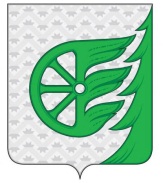 СОВЕТ ДЕПУТАТОВ ГОРОДСКОГО ОКРУГА ГОРОД ШАХУНЬЯНИЖЕГОРОДСКОЙ ОБЛАСТИРЕШЕНИЕО внесении изменений в решение Совета депутатовгородского округа город Шахунья Нижегородской областиот 25 декабря 2020 года № 50-2 «О бюджете городского округа городШахунья на 2021 год и на плановый период 2022 и 2023 годов»Совет депутатов решил:1. В решение Совета депутатов городского округа город Шахунья Нижегородской области от 25 декабря 2020 года №50-2 «О бюджете городского округа город Шахунья на 2021 год и на плановый период 2022 и 2023 годов» (с изменениями  от 26.02.2021 №53-11, от 19.03.2021 № 54-1, от 19.04.2021 №56-1, от 30.04.2021 №57-1, от 28.05.2021 №58-2, 10.06.2021 №59-1, от 25.06.2021 №60-1,от 16.07.2021 № 61-1) внести следующие изменения:1.1 Пункт 1 статьи 1 изложить в следующей редакции:«1. Утвердить основные характеристики бюджета городского округа город Шахунья на 2021 год:1.2 Пункт 1 статьи 5 изложить в новой редакции:«1) на 2021 год в сумме  888 967,64667    тыс. рублей, в том числе объем субсидий, субвенций и иных межбюджетных трансфертов, имеющих целевое назначение, в сумме   737 626,64667    тыс. рублей;»1.3. Пункт 2 статьи 9 изложить в новой редакции:«2. Утвердить резервный фонд администрации городского округа город Шахунья Нижегородской области на 2021 год в сумме 1406,0 тыс. рублей, на 2022 год в сумме 300,0  тыс. рублей, на 2023 год в сумме 300,0 тыс. рублей.»1.4. Пункт 3 статьи 13 изложить в новой редакции:«3) МУП «ШОКС» на приобретение двух котлов КВр-0,4КД и ремонт нежилого здания котельной № 8, расположенной по адресу: Нижегородская область, с.Верховское, ул. Мира, д.6а. 1.5. Пункт 1 статьи 16 изложить в новой редакции:«1) на 2021 год в размере 34 237,27970 тыс. рублей;»1.6 Приложение 3 «Поступления доходов по группам, подгруппам и статьям бюджетной классификации» изложить в новой редакции согласно приложению 1 к настоящему решению.1.7  Приложение 5 «Распределение бюджетных ассигнований по целевым статьям (муниципальным программам и непрограммным направлениям деятельности), группам видов расходов классификации расходов бюджета городского округа на 2021 год на плановый период 2022 и 2023 годов» изложить в новой редакции согласно приложению 2 к настоящему решению;1.8  Приложение 6 «Ведомственная структура расходов бюджета городского округа на 2021 год и на плановый период 2022 и 2023 годов» изложить в новой редакции согласно приложению 3 к настоящему решению.1.9 Приложение 7 «Распределение бюджетных ассигнований по разделам, подразделам и группам видов расходов классификации расходов бюджета городского округа на 2021 год и плановый период 2022 и 2023 годов» изложить в новой редакции согласно приложению 4 к настоящему решению.2.0 Приложение 10 «Перечень доходов и расходов муниципального дорожного фонда городского округа город Шахунья на 2021 год» изложить в новой редакции согласно приложению 5 к настоящему решению.2. Настоящее решение вступает в силу со дня его официального опубликования.3. Опубликовать настоящее решение посредством размещения на официальном сайте администрации городского округа город Шахунья Нижегородской области. Поступления доходов бюджета городского округа по группам, подгруппам и статьям бюджетной классификации(тыс. руб.)Распределение расходов, функциональная классификация расходов(тыс. руб.)Перечень доходов и расходов муниципального дорожного фонда городского округа город Шахунья на  2021 годтыс. рублейОт 27  августа 2021 года                № 63-11) общий объем доходов в сумме1 378 868,20310тыс. рублей;2) общий объем расходов в сумме1 390 848,87736тыс. рублей;3) размер дефицита в сумме-11 980,67426тыс. рублей.Глава местного самоуправления городского округа город Шахунья                Р.В. КошелевПриложение 1к решению Совета депутатов городского округа город Шахунья Нижегородской области от  27 августа 2021 года № 63-1Приложение 3к решению Совета депутатов «О бюджете городского округа город Шахунья на 2021 год и на плановый период 2022 и 2023 годов»Наименование кода поступлений в бюджет, группы, подгруппы, статьи, подстатьи, элемента, подвида доходов, классификации операций сектора государственного управленияКод бюджетной классификации Российской Федерации2021 год2022 год2023 годНаименование кода поступлений в бюджет, группы, подгруппы, статьи, подстатьи, элемента, подвида доходов, классификации операций сектора государственного управленияКод бюджетной классификации Российской Федерации2021 год2022 год2023 годНаименование кода поступлений в бюджет, группы, подгруппы, статьи, подстатьи, элемента, подвида доходов, классификации операций сектора государственного управленияКод бюджетной классификации Российской Федерации2021 год2022 год2023 годДОХОДЫИТОГО ДОХОДОВ1 378 868,203101 104 559,069381 205 900,41842НАЛОГОВЫЕ И НЕНАЛОГОВЫЕ ДОХОДЫ1 00 00000 00 0000 000 477 396,13900502 653,90724533 734,10000Налоговые доходы449 612,53400474 876,00724505 349,00000НАЛОГИ НА ПРИБЫЛЬ, ДОХОДЫ1 01 00000 00 0000 000 352 501,03400374 511,40724398 416,60000Налог на доходы физических лиц1 01 02000 01 0000 110 352 501,03400374 511,40724398 416,60000Налог на доходы физических лиц с доходов, источником которых является налоговый агент, за исключением доходов, в отношении которых исчисление и уплата налога осуществляются в соответствии со статьями 227, 227.1 и 228 Налогового кодекса Российской Федерации1 01 02010 01 0000 110 348 448,73400370 419,90724394 046,70000Налог на доходы физических лиц с доходов, полученных от осуществления деятельности физическими лицами, зарегистрированными в качестве индивидуальных предпринимателей, нотариусов, занимающихся частной практикой, адвокатов, учредивших адвокатские кабинеты, и других лиц, занимающихся частной практикой в соответствии со статьей 227 Налогового кодекса Российской Федерации1 01 02020 01 0000 110 1 966,600002 098,400002 249,50000Налог на доходы физических лиц с доходов, полученных физическими лицами в соответствии со статьей 228 Налогового кодекса Российской Федерации1 01 02030 01 0000 110 1 526,800001 486,100001 593,10000Налог на доходы физических лиц в виде фиксированных авансовых платежей с доходов, полученных физическими лицами, являющимися иностранными гражданами, осуществляющими трудовую деятельность по найму на основании патента в соответствии со статьей 227.1 Налогового кодекса Российской Федерации1 01 02040 01 0000 110 487,50000507,00000527,30000Налог на доходы физических лиц части суммы налога, превышающей 650 000 рублей, относящейся к части налоговой базы, превышающей 5 000 000 рублей1 01 02080 01 0000 110 71,400000,000000,00000НАЛОГИ НА ТОВАРЫ (РАБОТЫ, УСЛУГИ), РЕАЛИЗУЕМЫЕ НА ТЕРРИТОРИИ РОССИЙСКОЙ ФЕДЕРАЦИИ1 03 00000 00 0000 000 18 262,5000019 801,0000021 774,00000Акцизы по подакцизным товарам (продукции), производимым на территории Российской Федерации1 03 02000 01 0000 110 18 262,5000019 801,0000021 774,00000Доходы от уплаты акцизов на дизельное топливо, подлежащие распределению между бюджетами субъектов Российской Федерации и местными бюджетами с учетом установленных дифференцированных нормативов отчислений в местные бюджеты1 03 02230 01 0000 110 7 984,700008 657,300009 519,90000Доходы от уплаты акцизов на дизельное топливо, подлежащие распределению между бюджетами субъектов Российской Федерации и местными бюджетами с учетом установленных дифференцированных нормативов отчислений в местные бюджеты (по нормативам, установленным федеральным законом о федеральном бюджете в целях формирования дорожных фондов субъектов Российской Федерации)1 03 02231 01 0000 110 7 984,700008 657,300009 519,90000Доходы от уплаты акцизов на моторные масла для дизельных и (или) карбюраторных (инжекторных) двигателей, подлежащие распределению между бюджетами субъектов Российской Федерации и местными бюджетами с учетом установленных дифференцированных нормативов отчислений в местные бюджеты1 03 02240 01 0000 110 71,9000077,9000085,70000Доходы от уплаты акцизов на моторные масла для дизельных и (или) карбюраторных (инжекторных) двигателей, подлежащие распределению между бюджетами субъектов Российской Федерации и местными бюджетами с учетом установленных дифференцированных нормативов отчислений в местные бюджеты (по нормативам, установленным федеральным законом о федеральном бюджете в целях формирования дорожных фондов субъектов Российской Федерации)1 03 02241 01 0000 110 71,9000077,9000085,70000Доходы от уплаты акцизов на автомобильный бензин, подлежащие распределению между бюджетами субъектов Российской Федерации и местными бюджетами с учетом установленных дифференцированных нормативов отчислений в местные бюджеты1 03 02250 01 0000 110 11 703,8000012 689,9000013 954,40000Доходы от уплаты акцизов на автомобильный бензин, подлежащие распределению между бюджетами субъектов Российской Федерации и местными бюджетами с учетом установленных дифференцированных нормативов отчислений в местные бюджеты (по нормативам, установленным федеральным законом о федеральном бюджете в целях формирования дорожных фондов субъектов Российской Федерации)1 03 02251 01 0000 110 11 703,8000012 689,9000013 954,40000Доходы от уплаты акцизов на прямогонный бензин, подлежащие распределению между бюджетами субъектов Российской Федерации и местными бюджетами с учетом установленных дифференцированных нормативов отчислений в местные бюджеты1 03 02260 01 0000 110 -1 497,90000-1 624,10000-1 786,00000Доходы от уплаты акцизов на прямогонный бензин, подлежащие распределению между бюджетами субъектов Российской Федерации и местными бюджетами с учетом установленных дифференцированных нормативов отчислений в местные бюджеты (по нормативам, установленным федеральным законом о федеральном бюджете в целях формирования дорожных фондов субъектов Российской Федерации)1 03 02261 01 0000 110 -1 497,90000-1 624,10000-1 786,00000НАЛОГИ НА СОВОКУПНЫЙ ДОХОД1 05 00000 00 0000 000 29 380,8000028 690,3000030 600,80000Налог, взимаемый в связи с применением упрощенной системы налогообложения1 05 01000 00 0000 110 21 488,3000023 327,8000024 890,80000Налог, взимаемый с налогоплательщиков, выбравших в качестве объекта налогообложения доходы1 05 01010 01 0000 110 16 331,1000017 729,1000018 917,00000Налог, взимаемый с налогоплательщиков, выбравших в качестве объекта налогообложения доходы1 05 01011 01 0000 110 16 331,1000017 729,1000018 917,00000Налог, взимаемый с налогоплательщиков, выбравших в качестве объекта налогообложения доходы, уменьшенные на величину расходов1 05 01020 01 0000 110 5 157,200005 598,700005 973,80000Налог, взимаемый с налогоплательщиков, выбравших в качестве объекта налогообложения доходы, уменьшенные на величину расходов (в том числе минимальный налог, зачисляемый в бюджеты субъектов Российской Федерации)1 05 01021 01 0000 110 5 157,200005 598,700005 973,80000Единый налог на вмененный доход для отдельных видов деятельности1 05 02000 02 0000 110 2 838,100000,000000,00000Единый налог на вмененный доход для отдельных видов деятельности1 05 02010 02 0000 110 2 838,100000,000000,00000Единый сельскохозяйственный налог1 05 03000 01 0000 110 245,80000251,00000256,00000Единый сельскохозяйственный налог1 05 03010 01 0000 110 245,80000251,00000256,00000Налог, взимаемый в связи с применением патентной системы налогообложения1 05 04000 02 0000 110 4 808,600005 111,500005 454,00000Налог, взимаемый в связи с применением патентной системы налогообложения, зачисляемый в бюджеты городских округов1 05 04010 02 0000 110 4 808,600005 111,500005 454,00000НАЛОГИ НА ИМУЩЕСТВО1 06 00000 00 0000 000 45 526,5000047 810,3000050 332,10000Налог на имущество физических лиц1 06 01000 00 0000 110 17 791,0000019 570,1000021 527,10000Налог на имущество физических лиц, взимаемый по ставкам, применяемым к объектам налогообложения, расположенным в границах городских округов1 06 01020 04 0000 110 17 791,0000019 570,1000021 527,10000Земельный налог1 06 06000 00 0000 110 27 735,5000028 240,2000028 805,00000Земельный налог с организаций1 06 06030 00 0000 110 18 952,5000019 331,6000019 718,20000Земельный налог с организаций, обладающих земельным участком, расположенным в границах городских округов1 06 06032 04 0000 110 18 952,5000019 331,6000019 718,20000Земельный налог с физических лиц1 06 06040 00 0000 110 8 783,000008 908,600009 086,80000Земельный налог с физических лиц, обладающих земельным участком, расположенным в границах городских округов1 06 06042 04 0000 110 8 783,000008 908,600009 086,80000ГОСУДАРСТВЕННАЯ ПОШЛИНА1 08 00000 00 0000 000 3 941,700004 063,000004 225,50000Государственная пошлина по делам, рассматриваемым в судах общей юрисдикции, мировыми судьями1 08 03000 01 0000 110 3 906,700004 063,000004 225,50000Государственная пошлина по делам, рассматриваемым в судах общей юрисдикции, мировыми судьями (за исключением Верховного Суда Российской Федерации)1 08 03010 01 0000 110 3 906,700004 063,000004 225,50000Государственная пошлина за государственную регистрацию, а также за совершение прочих юридически значимых действий1 08 07000 01 0000 110 35,000000,000000,00000Государственная пошлина за выдачу разрешения на установку рекламной конструкции1 08 07150 01 0000 110 35,000000,000000,00000Неналоговые доходы27 783,6050027 777,9000028 385,10000ДОХОДЫ ОТ ИСПОЛЬЗОВАНИЯ ИМУЩЕСТВА, НАХОДЯЩЕГОСЯ В ГОСУДАРСТВЕННОЙ И МУНИЦИПАЛЬНОЙ СОБСТВЕННОСТИ1 11 00000 00 0000 000 21 048,5000021 890,5000022 766,20000Доходы, получаемые в виде арендной либо иной платы за передачу в возмездное пользование государственного и муниципального имущества (за исключением имущества бюджетных и автономных учреждений, а также имущества государственных и муниципальных унитарных предприятий, в том числе казенных)1 11 05000 00 0000 120 17 467,5000018 166,2000018 892,90000Доходы, получаемые в виде арендной платы за земельные участки, государственная собственность на которые не разграничена, а также средства от продажи права на заключение договоров аренды указанных земельных участков1 11 05010 00 0000 120 5 977,500006 216,600006 465,50000Доходы, получаемые в виде арендной платы за земельные участки, государственная собственность на которые не разграничена и которые расположены в границах городских округов, а также средства от продажи права на заключение договоров аренды указанных земельных участков1 11 05012 04 0000 120 5 977,500006 216,600006 465,50000Доходы, получаемые в виде арендной платы за земли после разграничения государственной собственности на землю, а также средства от продажи права на заключение договоров аренды указанных земельных участков (за исключением земельных участков бюджетных и автономных учреждений)1 11 05020 00 0000 120 2 000,000002 080,000002 163,00000Доходы, получаемые в виде арендной платы, а также средства от продажи права на заключение договоров аренды за земли, находящиеся в собственности городских округов (за исключением земельных участков муниципальных бюджетных и автономных учреждений)1 11 05024 04 0000 120 2 000,000002 080,000002 163,00000Доходы от сдачи в аренду имущества, находящегося в оперативном управлении органов государственной власти, органов местного самоуправления, органов управления государственными внебюджетными фондами и созданных ими учреждений (за исключением имущества бюджетных и автономных учреждений)1 11 05030 00 0000 120 9 490,000009 869,6000010 264,40000Доходы от сдачи в аренду имущества, находящегося в оперативном управлении органов управления городских округов и созданных ими учреждений (за исключением имущества муниципальных бюджетных и автономных учреждений)1 11 05034 04 0000 120 9 490,000009 869,6000010 264,40000Платежи от государственных и муниципальных унитарных предприятий1 11 07000 00 0000 120 57,0000059,3000061,70000Доходы от перечисления части прибыли государственных и муниципальных унитарных предприятий, остающейся после уплаты налогов и обязательных платежей1 11 07010 00 0000 120 57,0000059,3000061,70000Доходы от перечисления части прибыли, остающейся после уплаты налогов и иных обязательных платежей муниципальных унитарных предприятий, созданных городскими округами1 11 07014 04 0000 120 57,0000059,3000061,70000Прочие доходы от использования имущества и прав, находящихся в государственной и муниципальной собственности (за исключением имущества бюджетных и автономных учреждений, а также имущества государственных и муниципальных унитарных предприятий, в том числе казенных)1 11 09000 00 0000 120 3 524,000003 665,000003 811,60000Прочие поступления от использования имущества, находящегося в государственной и муниципальной собственности (за исключением имущества бюджетных и автономных учреждений, а также имущества государственных и муниципальных унитарных предприятий, в том числе казенных)1 11 09040 00 0000 120 3 399,000003 535,000003 676,60000Прочие поступления от использования имущества, находящегося в собственности городских округов (за исключением имущества муниципальных бюджетных и автономных учреждений, а также имущества муниципальных унитарных предприятий, в том числе казенных)1 11 09044 04 0000 120 3 399,000003 535,000003 676,60000Прочие поступления от использования имущества, находящегося в собственности городских округов (плата за наем жилых помещений муниципального жилищного фонда)1 11 09044 04 0001 120 3 399,000003 535,000003 676,60000Плата, поступившая в рамках договора за предоставление права на размещение и эксплуатацию нестационарного торгового объекта, установку и эксплуатацию рекламных конструкций на землях или земельных участках, находящихся в государственной или муниципальной собственности, и на землях или земельных участках, государственная собственность на которые не разграничена1 11 09080 00 0000 120 125,00000130,00000135,00000Плата, поступившая в рамках договора за предоставление права на размещение и эксплуатацию нестационарного торгового объекта, установку и эксплуатацию рекламных конструкций на землях или земельных участках, находящихся в собственности городских округов, и на землях или земельных участках, государственная собственность на которые не разграничена1 11 09080 04 0000 120 125,00000130,00000135,00000ПЛАТЕЖИ ПРИ ПОЛЬЗОВАНИИ ПРИРОДНЫМИ РЕСУРСАМИ1 12 00000 00 0000 000 576,10000599,10000623,10000Плата за негативное воздействие на окружающую среду1 12 01000 01 0000 120 576,10000599,10000623,10000Плата за выбросы загрязняющих веществ в атмосферный воздух стационарными объектами1 12 01010 01 0000 120 78,6000081,8000085,10000Плата за сбросы загрязняющих веществ в водные объекты1 12 01030 01 0000 120 47,0000048,9000050,80000Плата за размещение отходов производства и потребления1 12 01040 01 0000 120 450,50000468,40000487,20000Плата за размещение отходов производства1 12 01041 01 0000 120 450,50000468,40000487,20000ДОХОДЫ ОТ ОКАЗАНИЯ ПЛАТНЫХ УСЛУГ И КОМПЕНСАЦИИ ЗАТРАТ ГОСУДАРСТВА1 13 00000 00 0000 000 1 469,900001 528,700001 589,80000Доходы от компенсации затрат государства1 13 02000 00 0000 130 1 469,900001 528,700001 589,80000Прочие доходы от компенсации затрат государства1 13 02990 00 0000 130 1 469,900001 528,700001 589,80000Прочие доходы от компенсации затрат бюджетов городских округов1 13 02994 04 0000 130 1 469,900001 528,700001 589,80000ДОХОДЫ ОТ ПРОДАЖИ МАТЕРИАЛЬНЫХ И НЕМАТЕРИАЛЬНЫХ АКТИВОВ1 14 00000 00 0000 000 4 000,000003 600,000003 240,00000Доходы от реализации имущества, находящегося в государственной и муниципальной собственности (за исключением движимого имущества бюджетных и автономных учреждений, а также имущества государственных и муниципальных унитарных предприятий, в том числе казенных)1 14 02000 00 0000 000 1 500,000001 350,000001 215,00000Доходы от реализации имущества, находящегося в собственности городских округов (за исключением движимого имущества муниципальных бюджетных и автономных учреждений, а также имущества муниципальных унитарных предприятий, в том числе казенных), в части реализации основных средств по указанному имуществу1 14 02040 04 0000 410 1 500,000001 350,000001 215,00000Доходы от реализации иного имущества, находящегося в собственности городских округов (за исключением имущества муниципальных бюджетных и автономных учреждений, а также имущества муниципальных унитарных предприятий, в том числе казенных), в части реализации основных средств по указанному имуществу1 14 02043 04 0000 410 1 500,000001 350,000001 215,00000Доходы от продажи земельных участков, находящихся в государственной и муниципальной собственности1 14 06000 00 0000 430 2 400,000002 160,000001 944,00000Доходы от продажи земельных участков, государственная собственность на которые не разграничена1 14 06010 00 0000 430 1 200,000001 080,00000972,00000Доходы от продажи земельных участков, государственная собственность на которые не разграничена и которые расположены в границах городских округов1 14 06012 04 0000 430 1 200,000001 080,00000972,00000Доходы от продажи земельных участков, государственная собственность на которые разграничена (за исключением земельных участков бюджетных и автономных учреждений)1 14 06020 00 0000 430 1 200,000001 080,00000972,00000Доходы от продажи земельных участков, находящихся в собственности городских округов (за исключением земельных участков муниципальных бюджетных и автономных учреждений)1 14 06024 04 0000 430 1 200,000001 080,00000972,00000Плата за увеличение площади земельных участков, находящихся в частной собственности, в результате перераспределения таких земельных участков и земель (или) земельных участков, находящихся в государственной или муниципальной собственности1 14 06300 00 0000 430 100,0000090,0000081,00000Плата за увеличение площади земельных участков, находящихся в частной собственности, в результате перераспределения таких земельных участков и земель (или) земельных участков, государственная собственность на которые не разграничена1 14 06310 00 0000 430 100,0000090,0000081,00000Плата за увеличение площади земельных участков, находящихся в частной собственности, в результате перераспределения таких земельных участков и земель (или) земельных участков, государственная собственность на которые не разграничена и которые расположены в границах городских округов1 14 06312 04 0000 430 100,0000090,0000081,00000ШТРАФЫ, САНКЦИИ, ВОЗМЕЩЕНИЕ УЩЕРБА1 16 00000 00 0000 000 611,96600159,60000166,00000Административные штрафы, установленные Кодексом Российской Федерации об административных правонарушениях1 16 01000 01 0000 140 95,8000099,60000103,60000Административные штрафы, установленные главой 5 Кодекса Российской Федерации об административных правонарушениях, за административные правонарушения, посягающие на права граждан1 16 01050 01 0000 140 4,900005,000005,30000Административные штрафы, установленные главой 5 Кодекса Российской Федерации об административных правонарушениях, за административные правонарушения, посягающие на права граждан, налагаемые мировыми судьями, комиссиями по делам несовершеннолетних и защите их прав1 16 01053 01 0000 140 4,900005,000005,30000Административные штрафы, установленные главой 6 Кодекса Российской Федерации об административных правонарушениях, за административные правонарушения, посягающие на здоровье, санитарно-эпидемиологическое благополучие населения и общественную нравственность1 16 01060 01 0000 140 18,4000019,1000019,90000Административные штрафы, установленные главой 6 Кодекса Российской Федерации об административных правонарушениях, за административные правонарушения, посягающие на здоровье, санитарно-эпидемиологическое благополучие населения и общественную нравственность, налагаемые мировыми судьями, комиссиями по делам несовершеннолетних и защите их прав1 16 01063 01 0000 140 18,4000019,1000019,90000Административные штрафы, установленные главой 7 Кодекса Российской Федерации об административных правонарушениях, за административные правонарушения в области охраны собственности1 16 01070 01 0000 140 4,300004,500004,70000Административные штрафы, установленные главой 7 Кодекса Российской Федерации об административных правонарушениях, за административные правонарушения в области охраны собственности, налагаемые мировыми судьями, комиссиями по делам несовершеннолетних и защите их прав1 16 01073 01 0000 140 4,300004,500004,70000Административные штрафы, установленные главой 9 Кодекса Российской Федерации об административных правонарушениях, за административные правонарушения в промышленности, строительстве и энергетике1 16 01090 01 0000 140 1,300001,400001,40000Административные штрафы, установленные главой 9 Кодекса Российской Федерации об административных правонарушениях, за административные правонарушения в промышленности, строительстве и энергетике, налагаемые мировыми судьями, комиссиями по делам несовершеннолетних и защите их прав1 16 01093 01 0000 140 1,300001,400001,40000Административные штрафы, установленные главой 14 Кодекса Российской Федерации об административных правонарушениях, за административные правонарушения в области предпринимательской деятельности и деятельности саморегулируемых организаций1 16 01140 01 0000 140 0,500000,600000,60000Административные штрафы, установленные главой 14 Кодекса Российской Федерации об административных правонарушениях, за административные правонарушения в области предпринимательской деятельности и деятельности саморегулируемых организаций, налагаемые мировыми судьями, комиссиями по делам несовершеннолетних и защите их прав1 16 01143 01 0000 140 0,500000,600000,60000Административные штрафы, установленные главой 15 Кодекса Российской Федерации об административных правонарушениях, за административные правонарушения в области финансов, налогов и сборов, страхования, рынка ценных бумаг1 16 01150 01 0000 140 6,300006,500006,80000Административные штрафы, установленные главой 15 Кодекса Российской Федерации об административных правонарушениях, за административные правонарушения в области финансов, налогов и сборов, страхования, рынка ценных бумаг (за исключением штрафов, указанных в пункте 6 статьи 46 Бюджетного кодекса Российской Федерации), налагаемые мировыми судьями, комиссиями по делам несовершеннолетних и защите их прав1 16 01153 01 0000 140 6,300006,500006,80000Административные штрафы, установленные главой 17 Кодекса Российской Федерации об административных правонарушениях, за административные правонарушения, посягающие на институты государственной власти1 16 01170 01 0000 140 1,100001,100001,20000Административные штрафы, установленные главой 17 Кодекса Российской Федерации об административных правонарушениях, за административные правонарушения, посягающие на институты государственной власти, налагаемые мировыми судьями, комиссиями по делам несовершеннолетних и защите их прав1 16 01173 01 0000 140 1,100001,100001,20000Административные штрафы, установленные главой 19 Кодекса Российской Федерации об административных правонарушениях, за административные правонарушения против порядка управления1 16 01190 01 0000 140 25,2000026,3000027,20000Административные штрафы, установленные главой 19 Кодекса Российской Федерации об административных правонарушениях, за административные правонарушения против порядка управления, налагаемые мировыми судьями, комиссиями по делам несовершеннолетних и защите их прав1 16 01193 01 0000 140 25,2000026,3000027,20000Административные штрафы, установленные главой 20 Кодекса Российской Федерации об административных правонарушениях, за административные правонарушения, посягающие на общественный порядок и общественную безопасность1 16 01200 01 0000 140 33,8000035,1000036,50000Административные штрафы, установленные главой 20 Кодекса Российской Федерации об административных правонарушениях, за административные правонарушения, посягающие на общественный порядок и общественную безопасность, налагаемые мировыми судьями, комиссиями по делам несовершеннолетних и защите их прав1 16 01203 01 0000 140 33,8000035,1000036,50000Административные штрафы, установленные законами субъектов Российской Федерации об административных правонарушениях1 16 02000 02 0000 140 13,0000013,5000014,00000Административные штрафы, установленные законами субъектов Российской Федерации об административных правонарушениях, за нарушение муниципальных правовых актов1 16 02020 02 0000 140 13,0000013,5000014,00000Штрафы, неустойки, пени, уплаченные в соответствии с законом или договором в случае неисполнения или ненадлежащего исполнения обязательств перед государственным (муниципальным) органом, органом управления государственным внебюджетным фондом, казенным учреждением, Центральным банком Российской Федерации, иной организацией, действующей от имени Российской Федерации1 16 07000 00 0000 140 423,9660046,5000048,40000Штрафы, неустойки, пени, уплаченные в случае просрочки исполнения поставщиком (подрядчиком, исполнителем) обязательств, предусмотренных государственным (муниципальным) контрактом1 16 07010 00 0000 140 9,7000010,1000010,50000Штрафы, неустойки, пени, уплаченные в случае просрочки исполнения поставщиком (подрядчиком, исполнителем) обязательств, предусмотренных муниципальным контрактом, заключенным муниципальным органом, казенным учреждением городского округа1 16 07010 04 0000 140 9,7000010,1000010,50000Иные штрафы, неустойки, пени, уплаченные в соответствии с законом или договором в случае неисполнения или ненадлежащего исполнения обязательств перед государственным (муниципальным) органом, казенным учреждением, Центральным банком Российской Федерации, государственной корпорацией1 16 07090 00 0000 140 414,2660036,4000037,90000Иные штрафы, неустойки, пени, уплаченные в соответствии с законом или договором в случае неисполнения или ненадлежащего исполнения обязательств перед муниципальным органом, (муниципальным казенным учреждением) городского округа1 16 07090 04 0000 140 414,2660036,4000037,90000Платежи в целях возмещения причиненного ущерба (убытков)1 16 10000 00 0000 140 79,200000,000000,00000Платежи по искам о возмещении ущерба, а также платежи, уплачиваемые при добровольном возмещении ущерба, причиненного муниципальному имуществу городского округа (за исключением имущества, закрепленного за муниципальными бюджетными (автономными) учреждениями, унитарными предприятиями)1 16 10030 04 0000 140 79,200000,000000,00000Возмещение ущерба при возникновении страховых случаев, когда выгодоприобретателями выступают получатели средств бюджета городского округа1 16 10031 04 0000 140 79,200000,000000,00000ПРОЧИЕ НЕНАЛОГОВЫЕ ДОХОДЫ1 17 00000 00 0000 000 77,139000,000000,00000Инициативные платежи1 17 15000 00 0000 150 77,139000,000000,00000Инициативные платежи, зачисляемые в бюджеты городских округов1 17 15020 04 0000 150 77,139000,000000,00000Инициативные платежи, зачисляемые в бюджет городского округа по инициативному проекту реализуемому в д. Мелешиха1 17 15020 04 0001 150 7,972000,000000,00000Инициативные платежи, зачисляемые в бюджет городского округа по инициативному проекту реализуемому в д. Дыхалиха1 17 15020 04 0002 150 3,042000,000000,00000Инициативные платежи, зачисляемые в бюджет городского округа по инициативному проекту реализуемому в с. Большое Широкое1 17 15020 04 0003 150 6,291000,000000,00000Инициативные платежи, зачисляемые в бюджет городского округа по инициативному проекту реализуемому в с. Черное1 17 15020 04 0004 150 7,777000,000000,00000Инициативные платежи, зачисляемые в бюджет городского округа по инициативному проекту реализуемому в р.п. Вахтан1 17 15020 04 0005 150 38,055000,000000,00000Инициативные платежи, зачисляемые в бюджет городского округа по инициативному проекту реализуемому в д. Туманино1 17 15020 04 0006 150 14,002000,000000,00000БЕЗВОЗМЕЗДНЫЕ ПОСТУПЛЕНИЯ2 00 00000 00 0000 000 901 472,06410601 905,16214672 166,31842БЕЗВОЗМЕЗДНЫЕ ПОСТУПЛЕНИЯ ОТ ДРУГИХ БЮДЖЕТОВ БЮДЖЕТНОЙ СИСТЕМЫ РОССИЙСКОЙ ФЕДЕРАЦИИ2 02 00000 00 0000 000 888 967,64667600 978,88678672 166,31842Дотации бюджетам бюджетной системы Российской Федерации2 02 10000 00 0000 150 151 341,00000121 843,8000082 788,90000Дотации на выравнивание бюджетной обеспеченности2 02 15001 00 0000 150 96 680,50000113 646,4000068 834,80000Дотации бюджетам городских округов на выравнивание бюджетной обеспеченности из бюджета субъекта Российской Федерации2 02 15001 04 0000 150 96 680,50000113 646,4000068 834,80000Дотации бюджетам городских округов на выравнивание бюджетной обеспеченности за счет средств областного бюджета2 02 15001 04 0220 150 96 680,50000113 646,4000068 834,80000Дотации бюджетам на поддержку мер по обеспечению сбалансированности бюджетов2 02 15002 00 0000 150 54 660,500008 197,4000013 954,10000Дотации бюджетам городских округов на поддержку мер по обеспечению сбалансированности бюджетов2 02 15002 04 0000 150 54 660,500008 197,4000013 954,10000Дотации бюджетам городских округов на поддержку мер по обеспечению сбалансированности бюджетов за счет средств областного бюджета2 02 15002 04 0220 150 54 660,500008 197,4000013 954,10000Субсидии бюджетам бюджетной системы Российской Федерации (межбюджетные субсидии)2 02 20000 00 0000 150 226 884,6197368 070,88678178 421,01842Субсидии бюджетам на софинансирование капитальных вложений в объекты муниципальной собственности2 02 20077 00 0000 150 3 670,782007 500,0000020 850,10000Субсидии бюджетам городских округов на софинансирование капитальных вложений в объекты муниципальной собственности2 02 20077 04 0000 150 3 670,782007 500,0000020 850,10000Субсидии бюджетам городских округов на софинансирование капитальных вложений в объекты муниципальной собственности (за счет средств областного бюджета)2 02 20077 04 0220 150 3 670,782007 500,0000020 850,10000Субсидии бюджетам на осуществление дорожной деятельности в отношении автомобильных дорог общего пользования, а также капитального ремонта и ремонта дворовых территорий многоквартирных домов, проездов к дворовым территориям многоквартирных домов населенных пунктов2 02 20216 00 0000 150 9 662,000000,000000,00000Субсидии бюджетам городских округов на осуществление дорожной деятельности в отношении автомобильных дорог общего пользования, а также капитального ремонта и ремонта дворовых территорий многоквартирных домов, проездов к дворовым территориям многоквартирных домов населенных пунктов2 02 20216 04 0000 150 9 662,000000,000000,00000Субсидии бюджетам городских округов на осуществление дорожной деятельности в отношении автомобильных дорог общего пользования, а также капитального ремонта и ремонта дворовых территорий многоквартирных домов, проездов к дворовым территориям многоквартирных домов населенных пунктов за счет средств областного бюджета2 02 20216 04 0220 150 9 662,000000,000000,00000Субсидии бюджетам муниципальных образований на обеспечение мероприятий по переселению граждан из аварийного жилищного фонда, в том числе переселению граждан из аварийного жилищного фонда с учетом необходимости развития малоэтажного жилищного строительства, за счет средств, поступивших от государственной корпорации - Фонда содействия реформированию жилищно-коммунального хозяйства2 02 20299 00 0000 150 34 239,4543315 136,4730039 009,73500Субсидии бюджетам городских округов на обеспечение мероприятий по переселению граждан из аварийного жилищного фонда, в том числе переселению граждан из аварийного жилищного фонда с учетом необходимости развития малоэтажного жилищного строительства, за счет средств, поступивших от государственной корпорации - Фонда содействия реформированию жилищно-коммунального хозяйства2 02 20299 04 0000 150 34 239,4543315 136,4730039 009,73500Субсидии бюджетам городских округов на обеспечение мероприятий по переселению граждан из аварийного жилищного фонда, в том числе переселению граждан из аварийного жилищного фонда с учетом необходимости развития малоэтажного жилищного строительства, за счет средств, поступивших от государственной корпорации - Фонда содействия реформированию жилищно-коммунального хозяйства2 02 20299 04 0220 150 34 239,4543315 136,4730039 009,73500Субсидии бюджетам муниципальных образований на обеспечение мероприятий по переселению граждан из аварийного жилищного фонда, в том числе переселению граждан из аварийного жилищного фонда с учетом необходимости развития малоэтажного жилищного строительства, за счет средств бюджетов2 02 20302 00 0000 150 1 159,12798700,732001 381,73200Субсидии бюджетам городских округов на обеспечение мероприятий по переселению граждан из аварийного жилищного фонда, в том числе переселению граждан из аварийного жилищного фонда с учетом необходимости развития малоэтажного жилищного строительства, за счет средств бюджетов2 02 20302 04 0000 150 1 159,12798700,732001 381,73200Субсидии бюджетам городских округов на обеспечение мероприятий по переселению граждан из аварийного жилищного фонда, в том числе переселению граждан из аварийного жилищного фонда с учетом необходимости развития малоэтажного жилищного строительства, за счет средств областного бюджета2 02 20302 04 0220 150 1 159,12798700,732001 381,73200Субсидии бюджетам на организацию бесплатного горячего питания обучающихся, получающих начальное общее образование в государственных и муниципальных образовательных организациях2 02 25304 00 0000 150 16 652,5387017 484,8071117 290,17675Субсидии бюджетам городских округов на организацию бесплатного горячего питания обучающихся, получающих начальное общее образование в государственных и муниципальных образовательных организациях2 02 25304 04 0000 150 16 652,5387017 484,8071117 290,17675Субсидии бюджетам городских округов на организацию бесплатного горячего питания обучающихся, получающих начальное общее образование в государственных и муниципальных образовательных организациях за счет средств федерального бюджета2 02 25304 04 0110 150 12 322,8792413 288,4838313 140,52275Субсидии бюджетам городских округов на организацию бесплатного горячего питания обучающихся, получающих начальное общее образование в государственных и муниципальных образовательных организациях за счет средств областного бюджета2 02 25304 04 0220 150 4 329,659464 196,323284 149,65400Субсидии бюджетам на обеспечение развития и укрепления материально-технической базы домов культуры в населенных пунктах с числом жителей до 50 тысяч человек2 02 25467 00 0000 150 829,74041748,27467748,27467Субсидии бюджетам городских округов на обеспечение развития и укрепления материально-технической базы домов культуры в населенных пунктах с числом жителей до 50 тысяч человек2 02 25467 04 0000 150 829,74041748,27467748,27467Субсидии бюджетам городских округов на обеспечение развития и укрепления материально-технической базы домов культуры в населенных пунктах с числом жителей до 50 тысяч человек за счет средств федерального бюджета2 02 25467 04 0110 150 614,00790568,68875568,68875Субсидии бюджетам городских округов на обеспечение развития и укрепления материально-технической базы домов культуры в населенных пунктах с числом жителей до 50 тысяч человек за счет средств областного бюджета2 02 25467 04 0220 150 215,73251179,58592179,58592Субсидии бюджетам на поддержку отрасли культуры2 02 25519 00 0000 150 135,135140,000000,00000Субсидии бюджетам городских округов на поддержку отрасли культуры2 02 25519 04 0000 150 135,135140,000000,00000Субсидия бюджетам городских округов на поддержку отрасли культуры за счет средств федерального бюджета2 02 25519 04 0110 150 100,000000,000000,00000Субсидия бюджетам городских округов на поддержку отрасли культуры за счет средств областного бюджета2 02 25519 04 0220 150 35,135140,000000,00000Субсидии бюджетам на реализацию программ формирования современной городской среды2 02 25555 00 0000 150 11 062,538179 424,500009 424,50000Субсидии бюджетам городских округов на реализацию программ формирования современной городской среды2 02 25555 04 0000 150 11 062,538179 424,500009 424,50000Субсидии бюджетам городских округов на поддержку государственных программ субъектов Российской Федерации и муниципальных программ формирования современной городской среды за счет средств федерального бюджета2 02 25555 04 0110 150 10 620,036649 047,500009 047,50000Субсидии бюджетам городских округов на поддержку государственных программ субъектов Российской Федерации и муниципальных программ формирования современной городской среды за счет средств областного бюджета2 02 25555 04 0220 150 442,50153377,00000377,00000Субсидии бюджетам на обеспечение комплексного развития сельских территорий2 02 25576 00 0000 150 4 943,300000,000000,00000Субсидии бюджетам городских округов на обеспечение комплексного развития сельских территорий2 02 25576 04 0000 150 4 943,300000,000000,00000Субсидии бюджетам городских округов на софинансирование капитальных вложений в объекты государственной (муниципальной) собственности в рамках обеспечения комплексного развития сельских территорий за счет средств федерального бюджета2 02 25576 04 0110 150 4 448,600000,000000,00000Субсидии бюджетам городских округов на софинансирование капитальных вложений в объекты государственной (муниципальной) собственности в рамках обеспечения комплексного развития сельских территорий за счет средств областного бюджета2 02 25576 04 0220 150 494,700000,000000,00000Субсидии бюджетам на софинансирование капитальных вложений в объекты государственной (муниципальной) собственности в рамках обеспечения комплексного развития сельских территорий2 02 27576 00 0000 150 21 088,800000,000000,00000Субсидии бюджетам городских округов на софинансирование капитальных вложений в объекты государственной (муниципальной) собственности в рамках обеспечения комплексного развития сельских территорий2 02 27576 04 0000 150 21 088,800000,000000,00000Субсидии бюджетам городских округов на софинансирование капитальных вложений в объекты государственной (муниципальной) собственности в рамках обеспечения комплексного развития сельских территорий за счет средств федерального бюджета2 02 27576 04 0110 150 20 246,300000,000000,00000Субсидии бюджетам городских округов на софинансирование капитальных вложений в объекты государственной (муниципальной) собственности в рамках обеспечения комплексного развития сельских территорий за счет средств областного бюджета2 02 27576 04 0220 150 842,500000,000000,00000Прочие субсидии2 02 29999 00 0000 150 123 441,2030017 076,1000089 716,50000Прочие субсидии бюджетам городских округов2 02 29999 04 0000 150 123 441,2030017 076,1000089 716,50000Прочие субсидии бюджетам городских округов за счет средств областного бюджета2 02 29999 04 0220 150 123 441,2030017 076,1000089 716,50000Субвенции бюджетам бюджетной системы Российской Федерации2 02 30000 00 0000 150 424 109,44450411 064,20000410 956,40000Субвенции местным бюджетам на выполнение передаваемых полномочий субъектов Российской Федерации2 02 30024 00 0000 150 353 156,10200352 690,40000352 597,30000Субвенции бюджетам городских округов на выполнение передаваемых полномочий субъектов Российской Федерации2 02 30024 04 0000 150 353 156,10200352 690,40000352 597,30000Субвенции бюджетам городских округов на выполнение передаваемых полномочий субъектов Российской Федерации за счет средств областного бюджета2 02 30024 04 0220 150 353 156,10200352 690,40000352 597,30000Субвенции бюджетам на компенсацию части платы, взимаемой с родителей (законных представителей) за присмотр и уход за детьми, посещающими образовательные организации, реализующие образовательные программы дошкольного образования2 02 30029 00 0000 150 5 595,700005 595,700005 595,70000Субвенции бюджетам городских округов на компенсацию части платы, взимаемой с родителей (законных представителей) за присмотр и уход за детьми, посещающими образовательные организации, реализующие образовательные программы дошкольного образования2 02 30029 04 0000 150 5 595,700005 595,700005 595,70000Субвенции бюджетам городских округов на компенсацию части платы, взимаемой с родителей (законных представителей) за присмотр и уход за детьми, посещающими образовательные организации, реализующие образовательные программы дошкольного образования за счет средств областного бюджета2 02 30029 04 0220 150 5 595,700005 595,700005 595,70000Субвенции бюджетам муниципальных образований на предоставление жилых помещений детям-сиротам и детям, оставшимся без попечения родителей, лицам из их числа по договорам найма специализированных жилых помещений2 02 35082 00 0000 150 18 720,0000018 720,0000018 720,00000Субвенции бюджетам городских округов на предоставление жилых помещений детям-сиротам и детям, оставшимся без попечения родителей, лицам из их числа по договорам найма специализированных жилых помещений2 02 35082 04 0000 150 18 720,0000018 720,0000018 720,00000Субвенции бюджетам городских округов на предоставление жилых помещений детям-сиротам и детям, оставшимся без попечения родителей, лицам из их числа по договорам найма специализированных жилых помещений за счет средств федерального бюджета2 02 35082 04 0110 150 4 972,800002 827,200005 107,20000Субвенции бюджетам городских округов на предоставление жилых помещений детям-сиротам и детям, оставшимся без попечения родителей, лицам из их числа по договорам найма специализированных жилых помещений за счет средств областного бюджета2 02 35082 04 0220 150 13 747,2000015 892,8000013 612,80000Субвенции бюджетам на осуществление полномочий по составлению (изменению) списков кандидатов в присяжные заседатели федеральных судов общей юрисдикции в Российской Федерации2 02 35120 00 0000 150 25,20000109,0000010,30000Субвенции бюджетам городских округов на осуществление полномочий по составлению (изменению) списков кандидатов в присяжные заседатели федеральных судов общей юрисдикции в Российской Федерации2 02 35120 04 0000 150 25,20000109,0000010,30000Субвенции бюджетам городских округов на осуществление полномочий по составлению (изменению) списков кандидатов в присяжные заседатели федеральных судов общей юрисдикции в Российской Федерации за счет средств федерального бюджета2 02 35120 04 0110 150 25,20000109,0000010,30000Субвенции бюджетам на осуществление полномочий по обеспечению жильем отдельных категорий граждан, установленных Федеральным законом от 12 января 1995 года № 5-ФЗ "О ветеранах"2 02 35135 00 0000 150 0,000001 008,900000,00000Субвенции бюджетам городских округов на осуществление полномочий по обеспечению жильем отдельных категорий граждан, установленных Федеральным законом от 12 января 1995 года № 5-ФЗ "О ветеранах"2 02 35135 04 0000 150 0,000001 008,900000,00000Субвенции бюджетам городских округов на осуществление полномочий по обеспечению жильем отдельных категорий граждан, установленных Федеральным законом от 12 января 1995 года № 5-ФЗ "О ветеранах" за счет средств федерального бюджета2 02 35135 04 0110 150 0,000001 008,900000,00000Субвенции бюджетам на осуществление полномочий по обеспечению жильем отдельных категорий граждан, установленных Федеральным законом от 24 ноября 1995 года № 181-ФЗ "О социальной защите инвалидов в Российской Федерации"2 02 35176 00 0000 150 932,706000,000001 051,20000Субвенции бюджетам городских округов на осуществление полномочий по обеспечению жильем отдельных категорий граждан, установленных Федеральным законом от 24 ноября 1995 года № 181-ФЗ "О социальной защите инвалидов в Российской Федерации"2 02 35176 04 0000 150 932,706000,000001 051,20000Субвенции бюджетам городских округов на осуществление полномочий по обеспечению жильем отдельных категорий граждан, установленных Федеральным законом от 24 ноября 1995 года № 181-ФЗ "О социальной защите инвалидов в Российской Федерации" за счет средств федерального бюджета2 02 35176 04 0110 150 932,706000,000001 051,20000Субвенции бюджетам муниципальных образований на ежемесячное денежное вознаграждение за классное руководство педагогическим работникам государственных и муниципальных общеобразовательных организаций2 02 35303 00 0000 150 16 384,3000016 384,3000016 384,30000Субвенции бюджетам городских округов на ежемесячное денежное вознаграждение за классное руководство педагогическим работникам государственных и муниципальных общеобразовательных организаций2 02 35303 04 0000 150 16 384,3000016 384,3000016 384,30000Субвенции бюджетам городских округов на ежемесячное денежное вознаграждение за классное руководство педагогическим работникам государственных и муниципальных общеобразовательных организаций за счет средств федерального бюджета2 02 35303 04 0110 150 16 384,3000016 384,3000016 384,30000Субвенции бюджетам на стимулирование развития приоритетных подотраслей агропромышленного комплекса и развитие малых форм хозяйствования2 02 35502 00 0000 150 3 511,747973 002,900003 044,60000Субвенции бюджетам городских округов на стимулирование развития приоритетных подотраслей агропромышленного комплекса и развитие малых форм хозяйствования2 02 35502 04 0000 150 3 511,747973 002,900003 044,60000Субвенции бюджетам городских округов на стимулирование развития приорететных подотраслей агропромышленного комплекса и развитие малых форм хозяйствования за счет федерального бюджета2 02 35502 04 0110 150 1 956,042641 465,500001 504,90000Субвенции бюджетам городских округов на стимулирование развития приорететных подотраслей агропромышленного комплекса и развитие малых форм хозяйствования за счет областного бюджета2 02 35502 04 0220 150 1 555,705331 537,400001 539,70000Субвенции бюджетам на поддержку сельскохозяйственного производства по отдельным подотраслям растениеводства и животноводства2 02 35508 00 0000 150 25 783,6885313 553,0000013 553,00000Субвенции бюджетам городских округов на поддержку сельскохозяйственного производства по отдельным подотраслям растениеводства и животноводства2 02 35508 04 0000 150 25 783,6885313 553,0000013 553,00000Субвенции бюджетам городских округов на поддержку сельскохозяйственного производства по отдельным подотраслям растениеводства и животноводства за счет средств федерального бюджета2 02 35508 04 0110 150 4 168,100003 671,300003 671,30000Субвенции бюджетам городских округов на поддержку сельскохозяйственного производства по отдельным подотраслям растениеводства и животноводства за счет средств областного бюджета2 02 35508 04 0220 150 21 615,588539 881,700009 881,70000Иные межбюджетные трансферты2 02 40000 00 0000 150 86 632,582440,000000,00000Межбюджетные трансферты, передаваемые бюджетам для компенсации дополнительных расходов, возникших в результате решений, принятых органами власти другого уровня2 02 45160 00 0000 150 86 632,582440,000000,00000Межбюджетные трансферты, передаваемые бюджетам городских округов для компенсации дополнительных расходов, возникших в результате решений, принятых органами власти другого уровня2 02 45160 04 0000 150 86 632,582440,000000,00000Межбюджетные трансферты, передаваемые бюджетам городских округов для компенсации дополнительных расходов, возникших в результате решений, принятых органами власти другого уровня за счет средств областного бюджета2 02 45160 04 0220 150 86 632,582440,000000,00000БЕЗВОЗМЕЗДНЫЕ ПОСТУПЛЕНИЯ ОТ НЕГОСУДАРСТВЕННЫХ ОРГАНИЗАЦИЙ2 04 00000 00 0000 000 3 019,60000926,275360,00000Безвозмездные поступления от негосударственных организаций в бюджеты городских округов2 04 04000 04 0000 150 3 019,60000926,275360,00000Поступления от денежных пожертвований, предоставляемых негосударственными организациями получателям средств бюджетов городских округов2 04 04020 04 0000 150 3 019,60000926,275360,00000ДОХОДЫ БЮДЖЕТОВ БЮДЖЕТНОЙ СИСТЕМЫ РОССИЙСКОЙ ФЕДЕРАЦИИ ОТ ВОЗВРАТА ОСТАТКОВ СУБСИДИЙ, СУБВЕНЦИЙ И ИНЫХ МЕЖБЮДЖЕТНЫХ ТРАНСФЕРТОВ, ИМЕЮЩИХ ЦЕЛЕВОЕ НАЗНАЧЕНИЕ, ПРОШЛЫХ ЛЕТ2 18 00000 00 0000 000 11 158,083950,000000,00000Доходы бюджетов бюджетной системы Российской Федерации от возврата бюджетами бюджетной системы Российской Федерации остатков субсидий, субвенций и иных межбюджетных трансфертов, имеющих целевое назначение, прошлых лет, а также от возврата организациями остатков субсидий прошлых лет2 18 00000 00 0000 150 11 158,083950,000000,00000Доходы бюджетов городских округов от возврата бюджетами бюджетной системы Российской Федерации остатков субсидий, субвенций и иных межбюджетных трансфертов, имеющих целевое назначение, прошлых лет, а также от возврата организациями остатков субсидий прошлых лет2 18 00000 04 0000 150 11 158,083950,000000,00000Доходы бюджетов городских округов от возврата организациями остатков субсидий прошлых лет2 18 04000 04 0000 150 11 158,083950,000000,00000Доходы бюджетов городских округов от возврата бюджетными учреждениями остатков субсидий прошлых лет2 18 04010 04 0000 150 11 158,083950,000000,00000ВОЗВРАТ ОСТАТКОВ СУБСИДИЙ, СУБВЕНЦИЙ И ИНЫХ МЕЖБЮДЖЕТНЫХ ТРАНСФЕРТОВ, ИМЕЮЩИХ ЦЕЛЕВОЕ НАЗНАЧЕНИЕ, ПРОШЛЫХ ЛЕТ2 19 00000 00 0000 000 -1 673,266520,000000,00000Возврат остатков субсидий, субвенций и иных межбюджетных трансфертов, имеющих целевое назначение, прошлых лет из бюджетов городских округов2 19 00000 04 0000 150 -1 673,266520,000000,00000Возврат остатков иных межбюджетных трансфертов, передаваемых для компенсации дополнительных расходов, возникших в результате решений, принятых органами власти другого уровня, из бюджетов городских округов2 19 45160 04 0000 150 -92,925890,000000,00000Возврат прочих остатков субсидий, субвенций и иных межбюджетных трансфертов, имеющих целевое назначение, прошлых лет из бюджетов городских округов2 19 60010 04 0000 150 -1 580,340630,000000,00000Распределение бюджетных ассигнований по разделам, по целевым статьям (государственным программам, и непрограммным направлениям деятельности), группам видов расходов, разделам, подразделам классификации расходов бюджета(тыс. руб.)Ведомственная структура расходов бюджета(тыс. руб.)Приложение 4к решению Совета депутатов городского округа город Шахунья Нижегородской области от 27 августа 2021 года  № 63-1Приложение 7к решению Совета депутатов «О бюджете городского округа город Шахунья на 2021 год и на плановый период 2022 и 2023 годов»НаименованиеРзПРЦСРВР2021 г.2022 г.2023 г.НаименованиеРзПРЦСРВР2021 г.2022 г.2023 г.Всего1390848,877361089017,569381175074,31842ОБЩЕГОСУДАРСТВЕННЫЕ ВОПРОСЫ0100110673,86010106997,43000110900,89300Функционирование высшего должностного лица субъекта Российской Федерации и муниципального образования01021836,600001836,600001836,60000Функционирование главы местного самоуправления городского округа010277.7.01.030001836,600001836,600001836,60000Функционирование главы местного самоуправления городского округа (Расходы на выплаты персоналу в целях обеспечения выполнения функций государственными (муниципальными) органами, казенными учреждениями, органами управления государственными внебюджетными фондами)010277.7.01.030001001836,600001836,600001836,60000Функционирование законодательных (представительных) органов государственной власти и представительных органов муниципальных образований01033188,200003119,000003130,80000Расходы на обеспечение функций муниципальных органов010377.7.01.001901404,500001335,300001347,10000Расходы на обеспечение функций муниципальных органов (Расходы на выплаты персоналу в целях обеспечения выполнения функций государственными (муниципальными) органами, казенными учреждениями, органами управления государственными внебюджетными фондами)010377.7.01.001901001056,800001056,800001056,80000Расходы на обеспечение функций муниципальных органов (Закупка товаров, работ и услуг для обеспечения государственных (муниципальных) нужд)010377.7.01.00190200281,70000212,50000224,30000Расходы на обеспечение функций муниципальных органов (Иные бюджетные ассигнования)010377.7.01.0019080066,0000066,0000066,00000Содержание председателя Совета депутатов городского округа город Шахунья010377.7.01.110001783,700001783,700001783,70000Содержание председателя Совета депутатов городского округа город Шахунья (Расходы на выплаты персоналу в целях обеспечения выполнения функций государственными (муниципальными) органами, казенными учреждениями, органами управления государственными внебюджетными фондами)010377.7.01.110001001783,700001783,700001783,70000Функционирование Правительства Российской Федерации, высших исполнительных органов государственной власти субъектов Российской Федерации, местных администраций010452993,4964653376,9000053376,90000Расходы на обеспечение функций муниципальных органов010477.7.01.0019050916,2964651304,7000051304,70000Расходы на обеспечение функций муниципальных органов (Расходы на выплаты персоналу в целях обеспечения выполнения функций государственными (муниципальными) органами, казенными учреждениями, органами управления государственными внебюджетными фондами)010477.7.01.0019010046062,0864646225,5000046225,50000Расходы на обеспечение функций муниципальных органов (Закупка товаров, работ и услуг для обеспечения государственных (муниципальных) нужд)010477.7.01.001902004843,910005069,200005069,20000Расходы на обеспечение функций муниципальных органов (Иные бюджетные ассигнования)010477.7.01.0019080010,3000010,0000010,00000Субвенции на осуществление полномочий по организации и осуществлению деятельности по опеке и попечительству в отношении несовершеннолетних граждан010477.7.06.730201208,300001208,300001208,30000Субвенции на осуществление полномочий по организации и осуществлению деятельности по опеке и попечительству в отношении несовершеннолетних граждан (Расходы на выплаты персоналу в целях обеспечения выполнения функций государственными (муниципальными) органами, казенными учреждениями, органами управления государственными внебюджетными фондами)010477.7.06.730201001157,200001157,200001157,20000Субвенции на осуществление полномочий по организации и осуществлению деятельности по опеке и попечительству в отношении несовершеннолетних граждан (Закупка товаров, работ и услуг для обеспечения государственных (муниципальных) нужд)010477.7.06.7302020050,6000050,6000050,60000Субвенции на осуществление полномочий по организации и осуществлению деятельности по опеке и попечительству в отношении несовершеннолетних граждан (Иные бюджетные ассигнования)010477.7.06.730208000,500000,500000,50000Субвенции на осуществление государсвенных полномочий по созданию и организации деятельности муниципальных комиссий по делам несовершеннолетних010477.7.06.73040469,70000469,70000469,70000Субвенции на осуществление государсвенных полномочий по созданию и организации деятельности муниципальных комиссий по делам несовершеннолетних (Расходы на выплаты персоналу в целях обеспечения выполнения функций государственными (муниципальными) органами, казенными учреждениями, органами управления государственными внебюджетными фондами)010477.7.06.73040100435,40000435,40000435,40000Субвенции на осуществление государсвенных полномочий по созданию и организации деятельности муниципальных комиссий по делам несовершеннолетних (Закупка товаров, работ и услуг для обеспечения государственных (муниципальных) нужд)010477.7.06.7304020034,3000034,3000034,30000Субвенции на осуществление отдельных государственных полномочий по опеке и попечительству в отношении совершеннолетних граждан010477.7.06.73060394,20000394,20000394,20000Субвенции на осуществление отдельных государственных полномочий по опеке и попечительству в отношении совершеннолетних граждан (Расходы на выплаты персоналу в целях обеспечения выполнения функций государственными (муниципальными) органами, казенными учреждениями, органами управления государственными внебюджетными фондами)010477.7.06.73060100360,90000360,90000360,90000Субвенции на осуществление отдельных государственных полномочий по опеке и попечительству в отношении совершеннолетних граждан (Закупка товаров, работ и услуг для обеспечения государственных (муниципальных) нужд)010477.7.06.7306020033,3000033,3000033,30000Предупреждение распространения, профилактика, диагностика и лечение от новой коронавирусной инфекции010477.7.С1.001905,00000Предупреждение распространения, профилактика, диагностика и лечение от новой коронавирусной инфекции (Закупка товаров, работ и услуг для обеспечения государственных (муниципальных) нужд)010477.7.С1.001902005,00000Судебная система010525,20000109,0000010,30000Субвенция на финансовое обеспечение полномочия по составлению списков кандидатов в присяжные заседатели010577.7.05.5120025,20000109,0000010,30000Субвенция на финансовое обеспечение полномочия по составлению списков кандидатов в присяжные заседатели (Закупка товаров, работ и услуг для обеспечения государственных (муниципальных) нужд)010577.7.05.5120020025,20000109,0000010,30000Обеспечение деятельности финансовых, налоговых и таможенных органов и органов финансового (финансово-бюджетного) надзора010613099,8335411626,7000011652,20300Расходы на обеспечение функций органов исполнительной власти010610.3.01.0019011589,6035410383,2000010408,70300Расходы на обеспечение функций органов исполнительной власти (Расходы на выплаты персоналу в целях обеспечения выполнения функций государственными (муниципальными) органами, казенными учреждениями, органами управления государственными внебюджетными фондами)010610.3.01.001901009929,603549765,200009765,20000Расходы на обеспечение функций органов исполнительной власти (Закупка товаров, работ и услуг для обеспечения государственных (муниципальных) нужд)010610.3.01.001902001660,00000618,00000643,50300Расходы на обеспечение функций муниципальных органов010677.7.01.00190423,20000423,20000423,20000Расходы на обеспечение функций муниципальных органов (Расходы на выплаты персоналу в целях обеспечения выполнения функций государственными (муниципальными) органами, казенными учреждениями, органами управления государственными внебюджетными фондами)010677.7.01.00190100423,20000423,20000423,20000Расходы на обеспечение деятельности председателя контрольно-счетной палаты010677.7.01.070601087,03000820,30000820,30000Расходы на обеспечение деятельности председателя контрольно-счетной палаты (Расходы на выплаты персоналу в целях обеспечения выполнения функций государственными (муниципальными) органами, казенными учреждениями, органами управления государственными внебюджетными фондами)010677.7.01.070601001087,03000820,30000820,30000Обеспечение проведения выборов и референдумов01073757,00000Проведение выборов010777.7.04.000023757,00000Проведение выборов (Иные бюджетные ассигнования)010777.7.04.000028003757,00000Резервные фонды01111406,00000300,00000300,00000Резервный фонд администрации городского округа город Шахунья011110.1.04.050001406,00000300,00000300,00000Резервный фонд администрации городского округа город Шахунья (Иные бюджетные ассигнования)011110.1.04.050008001406,00000300,00000300,00000Другие общегосударственные вопросы011338124,5301036629,2300036837,09000Совершенствование условий труда муниципальных служащих, проведение спецоценки рабочих мест муниципальных служащих, организация проведения диспансеризации муниципальных служащих011302.0.02.25180108,00000115,00000122,00000Совершенствование условий труда муниципальных служащих, проведение спецоценки рабочих мест муниципальных служащих, организация проведения диспансеризации муниципальных служащих (Закупка товаров, работ и услуг для обеспечения государственных (муниципальных) нужд)011302.0.02.25180200108,00000115,00000122,00000Повышение эффективности подготовки и дополнительного профессионального образования; развитие системы профессионального и личностного роста муниципальных служащих011302.0.03.2519080,0000085,0000092,00000Повышение эффективности подготовки и дополнительного профессионального образования; развитие системы профессионального и личностного роста муниципальных служащих (Закупка товаров, работ и услуг для обеспечения государственных (муниципальных) нужд)011302.0.03.2519020080,0000085,0000092,00000Расходы на проведение мероприятий по обеспечению общественного порядка и противодействия преступности на территории городского округа011303.0.01.24940674,00000625,00000624,00000Расходы на проведение мероприятий по обеспечению общественного порядка и противодействия преступности на территории городского округа (Закупка товаров, работ и услуг для обеспечения государственных (муниципальных) нужд)011303.0.01.24940200674,00000625,00000624,00000Расходы на повышение прозрачности работы государственных и муниципальных органов, укрепление из связей с гражданским обществом, стимулирование антикоррупционной активности общественности, совершенствование деятельности правоохранительных органов по предупреждению коррупции на территории городского округа город Шахунья Нижегородской области, развитие системы противодействия (профилактики) коррупции, антикоррупционного просвещения, обучения и воспитания011303.0.02.2494026,000005,000006,00000Расходы на повышение прозрачности работы государственных и муниципальных органов, укрепление из связей с гражданским обществом, стимулирование антикоррупционной активности общественности, совершенствование деятельности правоохранительных органов по предупреждению коррупции на территории городского округа город Шахунья Нижегородской области, развитие системы противодействия (профилактики) коррупции, антикоррупционного просвещения, обучения и воспитания (Закупка товаров, работ и услуг для обеспечения государственных (муниципальных) нужд)011303.0.02.2494020026,000005,000006,00000Организация обучения лиц, замещающих должности не являющимися должностями муниципальной службы по программам дополнительного профессионального образования (профессиональной подготовки, переподготовки, переподготовки и повышения квалификации011306.0.03.2519040,0000045,0000045,00000Организация обучения лиц, замещающих должности не являющимися должностями муниципальной службы по программам дополнительного профессионального образования (профессиональной подготовки, переподготовки, переподготовки и повышения квалификации (Закупка товаров, работ и услуг для обеспечения государственных (муниципальных) нужд)011306.0.03.2519020040,0000045,0000045,00000Расходы на проведение оценки недвижимости, признание права и регулирование отношений по муниципальной собственности011309.0.02.25020561,85400776,00000808,00000Расходы на проведение оценки недвижимости, признание права и регулирование отношений по муниципальной собственности (Закупка товаров, работ и услуг для обеспечения государственных (муниципальных) нужд)011309.0.02.25020200561,85400776,00000808,00000Расходы на содержание муниципальной казны011309.0.05.031004458,281211670,330001731,89000Расходы на содержание муниципальной казны (Закупка товаров, работ и услуг для обеспечения государственных (муниципальных) нужд)011309.0.05.031002004458,281211670,330001731,89000Расходы на обеспечение функций муниципальных органов011377.7.01.001907970,100007932,400007982,70000Расходы на обеспечение функций муниципальных органов (Расходы на выплаты персоналу в целях обеспечения выполнения функций государственными (муниципальными) органами, казенными учреждениями, органами управления государственными внебюджетными фондами)011377.7.01.001901006717,900006717,900006717,90000Расходы на обеспечение функций муниципальных органов (Закупка товаров, работ и услуг для обеспечения государственных (муниципальных) нужд)011377.7.01.001902001252,200001214,500001264,80000Расходы на обеспечение деятельности муниципальных учреждений011377.7.02.0059022236,0368223088,0000023088,00000Расходы на обеспечение деятельности муниципальных учреждений (Расходы на выплаты персоналу в целях обеспечения выполнения функций государственными (муниципальными) органами, казенными учреждениями, органами управления государственными внебюджетными фондами)011377.7.02.005901009210,436828959,200008959,20000Расходы на обеспечение деятельности муниципальных учреждений (Закупка товаров, работ и услуг для обеспечения государственных (муниципальных) нужд)011377.7.02.0059020013015,6000014118,8000014118,80000Расходы на обеспечение деятельности муниципальных учреждений (Иные бюджетные ассигнования)011377.7.02.0059080010,0000010,0000010,00000Расходы на проведение мероприятий по разработке ПСД объектов011377.7.04.20220400,00000450,00000500,00000Расходы на проведение мероприятий по разработке ПСД объектов (Закупка товаров, работ и услуг для обеспечения государственных (муниципальных) нужд)011377.7.04.20220200400,00000450,00000500,00000Прочие выплаты по обязательствам городского округа город Шахунья Нижегородской области011377.7.04.260001570,258071837,500001837,50000Прочие выплаты по обязательствам городского округа город Шахунья Нижегородской области (Закупка товаров, работ и услуг для обеспечения государственных (муниципальных) нужд)011377.7.04.26000200822,67328367,80000367,80000Прочие выплаты по обязательствам городского округа город Шахунья Нижегородской области (Предоставление субсидий бюджетным, автономным учреждениям и иным некоммерческим организациям)011377.7.04.2600060051,2000019,7000019,70000Прочие выплаты по обязательствам городского округа город Шахунья Нижегородской области (Иные бюджетные ассигнования)011377.7.04.26000800696,384791450,000001450,00000НАЦИОНАЛЬНАЯ БЕЗОПАСНОСТЬ И ПРАВООХРАНИТЕЛЬНАЯ ДЕЯТЕЛЬНОСТЬ030022890,2610022352,4000022352,40000Гражданская оборона03095684,361005146,500005146,50000Проведение мероприятий по противопожарной опашке населенных пунктов городского округа город Шахунья030916.1.04.25040607,96100216,90000216,90000Проведение мероприятий по противопожарной опашке населенных пунктов городского округа город Шахунья (Закупка товаров, работ и услуг для обеспечения государственных (муниципальных) нужд)030916.1.04.25040200607,96100216,90000216,90000Расходы на проведение мероприятий по профилактическим мерам антитеррористического характера030916.2.01.25130100,00000100,00000100,00000Расходы на проведение мероприятий по профилактическим мерам антитеррористического характера (Закупка товаров, работ и услуг для обеспечения государственных (муниципальных) нужд)030916.2.01.25130200100,00000100,00000100,00000Расходы на обеспечение деятельности муниципальных учреждений030916.3.01.005904646,700004609,900004609,90000Расходы на обеспечение деятельности муниципальных учреждений (Расходы на выплаты персоналу в целях обеспечения выполнения функций государственными (муниципальными) органами, казенными учреждениями, органами управления государственными внебюджетными фондами)030916.3.01.005901003912,000003875,200003875,20000Расходы на обеспечение деятельности муниципальных учреждений (Закупка товаров, работ и услуг для обеспечения государственных (муниципальных) нужд)030916.3.01.00590200734,70000734,70000734,70000Расходы на проведение мероприятий по предупреждению и ликвидации чрезвычайных и стихийных бедствий030916.3.01.25040329,70000219,70000219,70000Расходы на проведение мероприятий по предупреждению и ликвидации чрезвычайных и стихийных бедствий (Закупка товаров, работ и услуг для обеспечения государственных (муниципальных) нужд)030916.3.01.25040200329,70000219,70000219,70000Защита населения и территории от чрезвычайных ситуаций природного и техногенного характера, пожарная безопасность031017205,9000017205,9000017205,90000Расходы на обеспечение деятельности муниципальных учреждений031016.1.02.4759017205,9000017205,9000017205,90000Расходы на обеспечение деятельности муниципальных учреждений (Расходы на выплаты персоналу в целях обеспечения выполнения функций государственными (муниципальными) органами, казенными учреждениями, органами управления государственными внебюджетными фондами)031016.1.02.4759010014769,2000014769,2000014769,20000Расходы на обеспечение деятельности муниципальных учреждений (Закупка товаров, работ и услуг для обеспечения государственных (муниципальных) нужд)031016.1.02.475902002436,700002436,700002436,70000НАЦИОНАЛЬНАЯ ЭКОНОМИКА040093196,6774558531,3000058628,54700Общеэкономические вопросы0401590,35541498,00000498,00000Организация трудовых бригад040101.6.03.25170590,35541498,00000498,00000Организация трудовых бригад (Предоставление субсидий бюджетным, автономным учреждениям и иным некоммерческим организациям)040101.6.03.25170600590,35541498,00000498,00000Сельское хозяйство и рыболовство040536930,8605024022,1000024066,34700субсидии на возмещение части затрат на приобретение оборудования и техники за счет обл.бюджета040504.1.01.732203254,814003187,500003187,50000субсидии на возмещение части затрат на приобретение оборудования и техники за счет обл.бюджета (Иные бюджетные ассигнования)040504.1.01.732208003254,814003187,500003187,50000Стимулирование развития приоритетных подотраслей агропромышленного комплекса и развитие малых форм хозяйствования040504.1.01.R50202529,883103002,900003044,60000Стимулирование развития приоритетных подотраслей агропромышленного комплекса и развитие малых форм хозяйствования (Иные бюджетные ассигнования)040504.1.01.R50208002529,883103002,900003044,60000Субсидия на возмещение части затрат на приобретение элитных семян за счет средств обл.бюджета040504.1.01.R5080254,8909660,2000060,20000Субсидия на возмещение части затрат на приобретение элитных семян за счет средств обл.бюджета (Иные бюджетные ассигнования)040504.1.01.R5080800254,8909660,2000060,20000Стимулирование развития приоритетных подотраслей агропромышленного комплекса и развития малых форм хозяйствования040504.1.02.R5020981,86487Стимулирование развития приоритетных подотраслей агропромышленного комплекса и развития малых форм хозяйствования (Иные бюджетные ассигнования)040504.1.02.R5020800981,86487Поддержка сельскохозяйственного производства по отдельным подотраслям растениеводства и животноводства040504.1.02.R508025528,7975713492,8000013492,80000Поддержка сельскохозяйственного производства по отдельным подотраслям растениеводства и животноводства (Иные бюджетные ассигнования)040504.1.02.R508080025528,7975713492,8000013492,80000Расходы на проведение мероприятий на поддержку с/х производства в области животноводства040504.1.10.28100100,00000Расходы на проведение мероприятий на поддержку с/х производства в области животноводства (Закупка товаров, работ и услуг для обеспечения государственных (муниципальных) нужд)040504.1.10.28100200100,00000Субвенции на осуществление полномочий по организации мероприятий при осуществлении деятельности по обращению с животными в части отлова и содержания животных без владельцев040504.3.02.73310455,41000453,50000456,04700Субвенции на осуществление полномочий по организации мероприятий при осуществлении деятельности по обращению с животными в части отлова и содержания животных без владельцев (Закупка товаров, работ и услуг для обеспечения государственных (муниципальных) нужд)040504.3.02.73310200455,41000453,50000456,04700Расходы по поддержке сельскохозяйственного производства040504.4.01.0019033,1000033,1000033,10000Расходы по поддержке сельскохозяйственного производства (Расходы на выплаты персоналу в целях обеспечения выполнения функций государственными (муниципальными) органами, казенными учреждениями, органами управления государственными внебюджетными фондами)040504.4.01.0019010033,1000033,1000033,10000Субвенции на осуществление полномочий по поддержке с/х производства040504.4.01.730303792,100003792,100003792,10000Субвенции на осуществление полномочий по поддержке с/х производства (Расходы на выплаты персоналу в целях обеспечения выполнения функций государственными (муниципальными) органами, казенными учреждениями, органами управления государственными внебюджетными фондами)040504.4.01.730301003391,400003391,400003391,40000Субвенции на осуществление полномочий по поддержке с/х производства (Закупка товаров, работ и услуг для обеспечения государственных (муниципальных) нужд)040504.4.01.73030200399,20000399,20000399,20000Субвенции на осуществление полномочий по поддержке с/х производства (Иные бюджетные ассигнования)040504.4.01.730308001,500001,500001,50000Водное хозяйство04061500,00000Прочие выплаты по обязательствам городского округа город Шахунья Нижегородской области040677.7.04.260001500,00000Прочие выплаты по обязательствам городского округа город Шахунья Нижегородской области (Закупка товаров, работ и услуг для обеспечения государственных (муниципальных) нужд)040677.7.04.260002001500,00000Транспорт04082000,00000Расходы на возмещение части затрат в связи с оказанием транспортных услуг населению МУП Шахунское ПАП040877.7.04.150002000,00000Расходы на возмещение части затрат в связи с оказанием транспортных услуг населению МУП Шахунское ПАП (Иные бюджетные ассигнования)040877.7.04.150008002000,00000Расходы на устройство транспортно-пересадочных узлов и автостанций, в том числе путем приобретения зданий, доля софинансирования округа040877.7.04.S2720Расходы на устройство транспортно-пересадочных узлов и автостанций, в том числе путем приобретения зданий, доля софинансирования округа (Закупка товаров, работ и услуг для обеспечения государственных (муниципальных) нужд)040877.7.04.S2720200Дорожное хозяйство (дорожные фонды)040947883,1047030338,2000030351,20000Расходы на зимнее содержание автомобильных дорог в рамках благоустройства040905.0.03.0203012144,082009435,800009448,80000Расходы на зимнее содержание автомобильных дорог в рамках благоустройства (Закупка товаров, работ и услуг для обеспечения государственных (муниципальных) нужд)040905.0.03.0203020011436,982008778,700008791,70000Расходы на зимнее содержание автомобильных дорог в рамках благоустройства (Предоставление субсидий бюджетным, автономным учреждениям и иным некоммерческим организациям)040905.0.03.02030600707,10000657,10000657,10000Расходы на проведение ремонта дорог040912.0.01.0203024557,0227020902,4000020902,40000Расходы на проведение ремонта дорог (Закупка товаров, работ и услуг для обеспечения государственных (муниципальных) нужд)040912.0.01.0203020023857,0227020202,4000020202,40000Расходы на проведение ремонта дорог (Предоставление субсидий бюджетным, автономным учреждениям и иным некоммерческим организациям)040912.0.01.02030600700,00000700,00000700,00000Субсидии на капитальный ремонт и ремонт автомобильных дорог общего пользования местного значения040912.0.01.S221010170,50000Субсидии на капитальный ремонт и ремонт автомобильных дорог общего пользования местного значения (Закупка товаров, работ и услуг для обеспечения государственных (муниципальных) нужд)040912.0.01.S221020010170,50000Расходы на проведение мероприятий по землеустройству и землепользованию040977.7.04.250908,00000Расходы на проведение мероприятий по землеустройству и землепользованию (Закупка товаров, работ и услуг для обеспечения государственных (муниципальных) нужд)040977.7.04.250902008,00000Предоставление грантов на награждение победителей смотра-конкурса на звание "Лучшее муниципальное образование Нижегородской области в сфере благоустройства и дорожной деятельности040977.7.06.748001003,50000Предоставление грантов на награждение победителей смотра-конкурса на звание "Лучшее муниципальное образование Нижегородской области в сфере благоустройства и дорожной деятельности (Закупка товаров, работ и услуг для обеспечения государственных (муниципальных) нужд)040977.7.06.748002001003,50000Связь и информатика04101407,812001458,000001458,00000Расходы по обслуживанию автоматизированной системы центрального оповещения населения041016.4.02.25140475,20000475,20000475,20000Расходы по обслуживанию автоматизированной системы центрального оповещения населения (Закупка товаров, работ и услуг для обеспечения государственных (муниципальных) нужд)041016.4.02.25140200475,20000475,20000475,20000Проведение мероприятий в рамках реализации проекта по реконструкции региональной автоматизированной системы централизованного оповещения населения (РАСЦО)041016.4.03.25140172,60000172,60000172,60000Проведение мероприятий в рамках реализации проекта по реконструкции региональной автоматизированной системы централизованного оповещения населения (РАСЦО) (Закупка товаров, работ и услуг для обеспечения государственных (муниципальных) нужд)041016.4.03.25140200172,60000172,60000172,60000Расходы по оплате электроэнергии муниципального сегмента РАСЦО041016.4.04.2514037,1000037,1000037,10000Расходы по оплате электроэнергии муниципального сегмента РАСЦО (Закупка товаров, работ и услуг для обеспечения государственных (муниципальных) нужд)041016.4.04.2514020037,1000037,1000037,10000Субсидии на обеспечение доступа к системе электронного документооборота041077.7.04.S230050,11200100,30000100,30000Субсидии на обеспечение доступа к системе электронного документооборота (Закупка товаров, работ и услуг для обеспечения государственных (муниципальных) нужд)041077.7.04.S230020050,11200100,30000100,30000Субсидии на обеспечение доступа к системе электронного документооборота041077.7.06.S2300672,80000672,80000672,80000Субсидии на обеспечение доступа к системе электронного документооборота (Закупка товаров, работ и услуг для обеспечения государственных (муниципальных) нужд)041077.7.06.S2300200672,80000672,80000672,80000Другие вопросы в области национальной экономики04122884,544842215,000002255,00000Расходы по установлению границ населенных пунктов городского округа город Шахунья041209.0.03.2509050,00000Расходы по установлению границ населенных пунктов городского округа город Шахунья (Закупка товаров, работ и услуг для обеспечения государственных (муниципальных) нужд)041209.0.03.2509020050,00000Расходы на проведение мероприятий по землеустройству и землепользованию041209.0.06.25090497,00000970,000001010,00000Расходы на проведение мероприятий по землеустройству и землепользованию (Закупка товаров, работ и услуг для обеспечения государственных (муниципальных) нужд)041209.0.06.25090200497,00000970,000001010,00000Мероприятия в рамках программы " Развитие предпринимательства в городском округе город Шахунья Нижегородской области041213.0.03.2903070,0000070,0000070,00000Мероприятия в рамках программы " Развитие предпринимательства в городском округе город Шахунья Нижегородской области (Закупка товаров, работ и услуг для обеспечения государственных (муниципальных) нужд)041213.0.03.2903020070,0000070,0000070,00000Мероприятия в рамках программы "Развитие предпринимательства в городской округе город Шахунья Нижегородской области"041213.0.05.290301245,000001145,000001145,00000Мероприятия в рамках программы "Развитие предпринимательства в городской округе город Шахунья Нижегородской области" (Предоставление субсидий бюджетным, автономным учреждениям и иным некоммерческим организациям)041213.0.05.290306001245,000001145,000001145,00000Финансирование МП развитие предпринимательства (Подготовка и проведение совещаний, семинаров, круглых столов по актуальным вопросам)041213.0.06.2903030,0000030,0000030,00000Финансирование МП развитие предпринимательства (Подготовка и проведение совещаний, семинаров, круглых столов по актуальным вопросам) (Закупка товаров, работ и услуг для обеспечения государственных (муниципальных) нужд)041213.0.06.2903020030,0000030,0000030,00000Расходы на проведение мероприятий по разработке ПСД объектов041277.7.04.20220500,00000Расходы на проведение мероприятий по разработке ПСД объектов (Закупка товаров, работ и услуг для обеспечения государственных (муниципальных) нужд)041277.7.04.20220200500,00000Субсидии на возмещение части затрат организаций, пострадавших от распространения новой коронавирусной инфекции, на оплату труда работников041277.7.С2.74190304,82303Субсидии на возмещение части затрат организаций, пострадавших от распространения новой коронавирусной инфекции, на оплату труда работников (Иные бюджетные ассигнования)041277.7.С2.74190800304,82303Субсидии на возмещение затрат организаций, пострадавших от распространения новой коронавирусной 
инфекции, на оплату коммунальных услуг041277.7.С2.74210187,72181Субсидии на возмещение затрат организаций, пострадавших от распространения новой коронавирусной 
инфекции, на оплату коммунальных услуг (Иные бюджетные ассигнования)041277.7.С2.74210800187,72181ЖИЛИЩНО-КОММУНАЛЬНОЕ ХОЗЯЙСТВО0500180357,0375671588,18760108496,06700Жилищное хозяйство050143945,9083119269,8050046787,26700Расходы на проведение капитального ремонта общего имущества в многоквартирных домах на условиях софинансирования050107.1.01.02000900,00000873,00000909,00000Расходы на проведение капитального ремонта общего имущества в многоквартирных домах на условиях софинансирования (Закупка товаров, работ и услуг для обеспечения государственных (муниципальных) нужд)050107.1.01.02000200900,00000873,00000909,00000Поведение капитального ремонта муниципальных жилых помещений жилого фонда и нежилых помещений муниципальной формы собственности,расположенных на территории городского округа город Шахунья050107.2.01.020001791,14600582,00000606,00000Поведение капитального ремонта муниципальных жилых помещений жилого фонда и нежилых помещений муниципальной формы собственности,расположенных на территории городского округа город Шахунья (Закупка товаров, работ и услуг для обеспечения государственных (муниципальных) нужд)050107.2.01.020002001791,14600582,00000606,00000Мероприятия по переселению граждан из аварийного жилищного фонда за счет средств, поступивших от Фонда содействия реформированию жилищно-коммунального хозяйства050115.0.F3.6748331619,4640415136,4730039009,73500Мероприятия по переселению граждан из аварийного жилищного фонда за счет средств, поступивших от Фонда содействия реформированию жилищно-коммунального хозяйства (Капитальные вложения в объекты государственной (муниципальной) собственности)050115.0.F3.6748340031619,4640415136,4730039009,73500Мероприятия по переселению граждан из аварийного жилищного фонда за счет средств областного бюджета050115.0.F3.674841070,38400700,732001381,73200Мероприятия по переселению граждан из аварийного жилищного фонда за счет средств областного бюджета (Капитальные вложения в объекты государственной (муниципальной) собственности)050115.0.F3.674844001070,38400700,732001381,73200Расходы на обеспечение мероприятий по переселению граждан из аварийного жилищного фонда050115.0.F3.6748S696,86400440,20000493,30000Расходы на обеспечение мероприятий по переселению граждан из аварийного жилищного фонда (Капитальные вложения в объекты государственной (муниципальной) собственности)050115.0.F3.6748S400696,86400440,20000493,30000Расходы на приобретение жилых помещений для предоставления гражданам, утратившим жилые помещения в результате пожара, по договорам социального найма050116.3.01.S24001244,10000980,700003830,80000Расходы на приобретение жилых помещений для предоставления гражданам, утратившим жилые помещения в результате пожара, по договорам социального найма (Капитальные вложения в объекты государственной (муниципальной) собственности)050116.3.01.S24004001244,10000980,700003830,80000Прочие мероприятия в области жилищного хозяйства050177.7.03.030303537,90000Прочие мероприятия в области жилищного хозяйства (Капитальные вложения в объекты государственной (муниципальной) собственности)050177.7.03.030304003537,90000Прочие выплаты по обязательствам городского округа город Шахунья Нижегородской области050177.7.04.26000275,98000556,70000556,70000Прочие выплаты по обязательствам городского округа город Шахунья Нижегородской области (Закупка товаров, работ и услуг для обеспечения государственных (муниципальных) нужд)050177.7.04.26000200275,98000556,70000556,70000Переселение граждан из аварийного жилищного фонда за счет фонда содействия реформирования ЖКХ (корпорации)050177.7.F3.674832619,99029Переселение граждан из аварийного жилищного фонда за счет фонда содействия реформирования ЖКХ (корпорации) (Капитальные вложения в объекты государственной (муниципальной) собственности)050177.7.F3.674834002619,99029Переселение из аварийного фонда за счет средств обл.бюджета050177.7.F3.6748488,74398Переселение из аварийного фонда за счет средств обл.бюджета (Капитальные вложения в объекты государственной (муниципальной) собственности)050177.7.F3.6748440088,74398Переселение граждан из аварийного жилищного фонда050177.7.F3.6748S101,33600Переселение граждан из аварийного жилищного фонда (Капитальные вложения в объекты государственной (муниципальной) собственности)050177.7.F3.6748S400101,33600Коммунальное хозяйство050246589,8867311940,5000024574,20000Разработка схемы инженерной инфраструктуры городского округа город Шахунья050207.3.01.255903470,500002782,500002782,50000Разработка схемы инженерной инфраструктуры городского округа город Шахунья (Закупка товаров, работ и услуг для обеспечения государственных (муниципальных) нужд)050207.3.01.255902003470,500002782,500002782,50000мероприятия по обустройству мест накопления твердых коммунальных отходов на территории городского округа город Шахунья050223.0.01.S2670267,40000267,40000267,40000мероприятия по обустройству мест накопления твердых коммунальных отходов на территории городского округа город Шахунья (Закупка товаров, работ и услуг для обеспечения государственных (муниципальных) нужд)050223.0.01.S2670200267,40000267,40000267,40000Приобретение контейнеров, бункеров для накопления твердых коммунальных отходов по МП Обращение с твердыми коммун. отходами на тер. г.о.г. Шахунья050223.0.02.7470088,0000088,0000088,00000Приобретение контейнеров, бункеров для накопления твердых коммунальных отходов по МП Обращение с твердыми коммун. отходами на тер. г.о.г. Шахунья (Закупка товаров, работ и услуг для обеспечения государственных (муниципальных) нужд)050223.0.02.7470020088,0000088,0000088,00000Прочие мероприятия в области коммунального хозяйства050277.7.03.297104665,086731302,600003436,30000Прочие мероприятия в области коммунального хозяйства (Иные бюджетные ассигнования)050277.7.03.297108004665,086731302,600003436,30000Ликвидация последствий стихийных и чрезвычайных действий природного техногенного характера050277.7.04.250404500,00000Ликвидация последствий стихийных и чрезвычайных действий природного техногенного характера (Иные бюджетные ассигнования)050277.7.04.250408004500,00000Средства резервного фонда Правительства НО050277.7.06.2100033598,90000Средства резервного фонда Правительства НО (Иные бюджетные ассигнования)050277.7.06.2100080033598,90000Субсиия на софинансирование капитальных вложений в обьекты государственной(муниципальной) собственности (газопроводы)050277.7.06.S24507500,0000018000,00000Субсиия на софинансирование капитальных вложений в обьекты государственной(муниципальной) собственности (газопроводы) (Капитальные вложения в объекты государственной (муниципальной) собственности)050277.7.06.S24504007500,0000018000,00000Благоустройство050380302,4425230821,1826027577,90000Благоустройство сельских территорий050304.2.03.L57603765,28260Благоустройство сельских территорий (Закупка товаров, работ и услуг для обеспечения государственных (муниципальных) нужд)050304.2.03.L57602003765,28260Уличное освещение050305.0.02.2501010319,6820010305,6000010327,60000Уличное освещение (Закупка товаров, работ и услуг для обеспечения государственных (муниципальных) нужд)050305.0.02.2501020010105,8021610092,5000010114,50000Уличное освещение (Предоставление субсидий бюджетным, автономным учреждениям и иным некоммерческим организациям)050305.0.02.25010600211,10000211,10000211,10000Уличное освещение (Иные бюджетные ассигнования)050305.0.02.250108002,779842,000002,00000Расходы на реализацию проекта инициативного бюджетирования "Вам решать!"050305.0.05.S2600806,528001500,000001500,00000Расходы на реализацию проекта инициативного бюджетирования "Вам решать!" (Закупка товаров, работ и услуг для обеспечения государственных (муниципальных) нужд)050305.0.05.S2600200806,528001500,000001500,00000Расходы на проведение мероприятий на реализацию проекта инициативного бюджетирования "Вам решать!" по устройству детской площадки в д. Мелешиха050305.0.05.S2601797,19900Расходы на проведение мероприятий на реализацию проекта инициативного бюджетирования "Вам решать!" по устройству детской площадки в д. Мелешиха (Закупка товаров, работ и услуг для обеспечения государственных (муниципальных) нужд)050305.0.05.S2601200797,19900Расходы на проведение мероприятий на реализацию проекта инициативного бюджетирования "Вам решать!" по устройству детской спортивной площадки по ул. Зеленая в д. Дыхалиха050305.0.05.S2602304,12400Расходы на проведение мероприятий на реализацию проекта инициативного бюджетирования "Вам решать!" по устройству детской спортивной площадки по ул. Зеленая в д. Дыхалиха (Закупка товаров, работ и услуг для обеспечения государственных (муниципальных) нужд)050305.0.05.S2602200304,12400Расходы на проведение мероприятий на реализацию проекта инициативного бюджетирования "Вам решать!" по ремонту уличного освещения в селе Большое Широкое050305.0.05.S2603629,05700Расходы на проведение мероприятий на реализацию проекта инициативного бюджетирования "Вам решать!" по ремонту уличного освещения в селе Большое Широкое (Закупка товаров, работ и услуг для обеспечения государственных (муниципальных) нужд)050305.0.05.S2603200629,05700Расходы на проведение мероприятий на реализацию проекта инициативного бюджетирования "Вам решать!" по устройству детской площадки в с.Черное050305.0.05.S2604777,61200Расходы на проведение мероприятий на реализацию проекта инициативного бюджетирования "Вам решать!" по устройству детской площадки в с.Черное (Закупка товаров, работ и услуг для обеспечения государственных (муниципальных) нужд)050305.0.05.S2604200777,61200Расходы на проведение мероприятий на реализацию проекта инициативного бюджетирования "Вам решать!" на устройство детской площадки в д.Туманино050305.0.05.S26061400,12200Расходы на проведение мероприятий на реализацию проекта инициативного бюджетирования "Вам решать!" на устройство детской площадки в д.Туманино (Закупка товаров, работ и услуг для обеспечения государственных (муниципальных) нужд)050305.0.05.S26062001400,12200Содержание мест захоронения050305.0.06.25040764,55000575,40000575,40000Содержание мест захоронения (Закупка товаров, работ и услуг для обеспечения государственных (муниципальных) нужд)050305.0.06.25040200414,55000530,40000530,40000Содержание мест захоронения (Предоставление субсидий бюджетным, автономным учреждениям и иным некоммерческим организациям)050305.0.06.25040600350,0000045,0000045,00000Озеленение050305.0.07.25030559,10000678,50000678,50000Озеленение (Закупка товаров, работ и услуг для обеспечения государственных (муниципальных) нужд)050305.0.07.25030200440,60000560,00000560,00000Озеленение (Предоставление субсидий бюджетным, автономным учреждениям и иным некоммерческим организациям)050305.0.07.25030600118,50000118,50000118,50000Прочие мероприятия по благоустройству050305.0.08.250502955,730352071,900002071,90000Прочие мероприятия по благоустройству (Закупка товаров, работ и услуг для обеспечения государственных (муниципальных) нужд)050305.0.08.250502002593,130351779,300001779,30000Прочие мероприятия по благоустройству (Предоставление субсидий бюджетным, автономным учреждениям и иным некоммерческим организациям)050305.0.08.25050600362,60000292,60000292,60000Благоустройство территории в рамках реализации "Проекта развития парка Покровский"-победителя Всероссийского конкурса лучших проектов создания комфортной городской среды в 2020 году в номинации "Малые города с численностью населения до 20000 человек."050322.0.02.7465047426,20000Благоустройство территории в рамках реализации "Проекта развития парка Покровский"-победителя Всероссийского конкурса лучших проектов создания комфортной городской среды в 2020 году в номинации "Малые города с численностью населения до 20000 человек." (Предоставление субсидий бюджетным, автономным учреждениям и иным некоммерческим организациям)050322.0.02.7465060047426,20000Расходы по проекту "Формирование комфортной городской среды"050322.0.F2.5555013062,5381711424,5000011924,50000Расходы по проекту "Формирование комфортной городской среды" (Закупка товаров, работ и услуг для обеспечения государственных (муниципальных) нужд)050322.0.F2.5555020010717,4731711424,5000011924,50000Расходы по проекту "Формирование комфортной городской среды" (Иные бюджетные ассигнования)050322.0.F2.555508002345,06500Поддержка гос.программ субъектов РФ и муниц.программ формирования современной городской среды050322.0.F2.5555AПоддержка гос.программ субъектов РФ и муниц.программ формирования современной городской среды (Закупка товаров, работ и услуг для обеспечения государственных (муниципальных) нужд)050322.0.F2.5555A200Расходы на проведение мероприятий по разработке ПСД объектов050377.7.04.20220500,00000500,00000500,00000Расходы на проведение мероприятий по разработке ПСД объектов (Закупка товаров, работ и услуг для обеспечения государственных (муниципальных) нужд)050377.7.04.20220200500,00000500,00000500,00000Другие вопросы в области жилищно-коммунального хозяйства05059518,800009556,700009556,70000Расходы на предоставление субсидий муниципальным бюджетным, автономным учреждениям050505.0.09.005908389,700008389,700008389,70000Расходы на предоставление субсидий муниципальным бюджетным, автономным учреждениям (Предоставление субсидий бюджетным, автономным учреждениям и иным некоммерческим организациям)050505.0.09.005906008389,700008389,700008389,70000Расходы на обеспечение деятельности муниципальных учреждений050516.3.01.005901122,100001160,000001160,00000Расходы на обеспечение деятельности муниципальных учреждений (Расходы на выплаты персоналу в целях обеспечения выполнения функций государственными (муниципальными) органами, казенными учреждениями, органами управления государственными внебюджетными фондами)050516.3.01.005901001028,400001066,300001066,30000Расходы на обеспечение деятельности муниципальных учреждений (Закупка товаров, работ и услуг для обеспечения государственных (муниципальных) нужд)050516.3.01.0059020093,7000093,7000093,70000Субвенции на осуществление полномочий по созданию административных комиссий в Нижегородской области и на осуществление отдельных полномочий в области законодательства об административных правонарушениях050577.7.06.730507,000007,000007,00000Субвенции на осуществление полномочий по созданию административных комиссий в Нижегородской области и на осуществление отдельных полномочий в области законодательства об административных правонарушениях (Закупка товаров, работ и услуг для обеспечения государственных (муниципальных) нужд)050577.7.06.730502007,000007,000007,00000ОХРАНА ОКРУЖАЮЩЕЙ СРЕДЫ06003009,500001200,00000Сбор, удаление отходов и очистка сточных вод06023009,500001200,00000Субсидии на реализацию мероприятий по сокращению доли загрязненных сточных вод060277.7.G6.5013A999,500001200,00000Субсидии на реализацию мероприятий по сокращению доли загрязненных сточных вод (Капитальные вложения в объекты государственной (муниципальной) собственности)060277.7.G6.5013A400999,500001200,00000Субсидия на реализацию мероприятий в рамках адресной инвестиционной программы060277.7.G6.S24502010,00000Субсидия на реализацию мероприятий в рамках адресной инвестиционной программы (Капитальные вложения в объекты государственной (муниципальной) собственности)060277.7.G6.S24504002010,00000ОБРАЗОВАНИЕ0700751275,56017637642,30711668080,13675Дошкольное образование0701229972,84948224195,00000225613,40000Обеспечение деятельности муниципальных дошкольных образовательных учреждений, обеспечивающих предоставление услуг в сфере образования070101.1.01.2059081867,1328079923,3000056579,50000Обеспечение деятельности муниципальных дошкольных образовательных учреждений, обеспечивающих предоставление услуг в сфере образования (Предоставление субсидий бюджетным, автономным учреждениям и иным некоммерческим организациям)070101.1.01.2059060081867,1328079923,3000056579,50000Субвенции на исполнение полномочий в сфере общего образования в муниципальных дошкольных образовательных организациях070101.1.01.73080139033,40000139033,40000139033,40000Субвенции на исполнение полномочий в сфере общего образования в муниципальных дошкольных образовательных организациях (Предоставление субсидий бюджетным, автономным учреждениям и иным некоммерческим организациям)070101.1.01.73080600139033,40000139033,40000139033,40000Субвенции на исполнение полномочий по финансовому обеспечению обсуществления присмотра и ухода за детьми-инвалидами, сиротами, опкаемыми детьми и детьми с туберкулезной интоксикацией070101.1.01.731702030,600002030,600002030,60000Субвенции на исполнение полномочий по финансовому обеспечению обсуществления присмотра и ухода за детьми-инвалидами, сиротами, опкаемыми детьми и детьми с туберкулезной интоксикацией (Предоставление субсидий бюджетным, автономным учреждениям и иным некоммерческим организациям)070101.1.01.731706002030,600002030,600002030,60000Субсидия на выплату заработной платы с начислениями на нее работникам муниципальных бюджетных, автономных учреждений и органов местного самоуправления070101.1.01.S209023693,00000Субсидия на выплату заработной платы с начислениями на нее работникам муниципальных бюджетных, автономных учреждений и органов местного самоуправления (Предоставление субсидий бюджетным, автономным учреждениям и иным некоммерческим организациям)070101.1.01.S209060023693,00000Укрепление материально-технической базы (текущие и капитальные ремонты, обновление автобусного парка)070101.1.03.00040127,33200Укрепление материально-технической базы (текущие и капитальные ремонты, обновление автобусного парка) (Предоставление субсидий бюджетным, автономным учреждениям и иным некоммерческим организациям)070101.1.03.00040600127,33200Расходы на проведение мероприятий по обеспечению пожарной безопасности в муниципальных учреждениях округа070101.1.03.25040717,91100Расходы на проведение мероприятий по обеспечению пожарной безопасности в муниципальных учреждениях округа (Предоставление субсидий бюджетным, автономным учреждениям и иным некоммерческим организациям)070101.1.03.25040600717,91100Субсидии на капитальный ремонт образовательных организаций, реализующих общеобразовательные программы.070101.1.03.S21806196,473683207,700004276,90000Субсидии на капитальный ремонт образовательных организаций, реализующих общеобразовательные программы. (Предоставление субсидий бюджетным, автономным учреждениям и иным некоммерческим организациям)070101.1.03.S21806006196,473683207,700004276,90000Общее образование0702405255,97101315625,50711321617,87675Расходы на обеспечение деятельности муниципальных школ-детских садов,школ начальных,неполных средних и средних070201.1.02.2159076950,7631369368,5691066836,12141Расходы на обеспечение деятельности муниципальных школ-детских садов,школ начальных,неполных средних и средних (Предоставление субсидий бюджетным, автономным учреждениям и иным некоммерческим организациям)070201.1.02.2159060076950,7631369368,5691066836,12141Субвенции на исполнение полномочий по финансовому обеспечению выплат ежемесячного денежного вознаграждения за классное руководство педагогическим работникам начального, общего образования070201.1.02.5303016384,3000016384,3000016384,30000Субвенции на исполнение полномочий по финансовому обеспечению выплат ежемесячного денежного вознаграждения за классное руководство педагогическим работникам начального, общего образования (Предоставление субсидий бюджетным, автономным учреждениям и иным некоммерческим организациям)070201.1.02.5303060016384,3000016384,3000016384,30000Субвенции на исполнение полномочий в сфере общего образования в муниципальных общеобразовательных организациях070201.1.02.73070199232,90000199232,90000199232,90000Субвенции на исполнение полномочий в сфере общего образования в муниципальных общеобразовательных организациях (Предоставление субсидий бюджетным, автономным учреждениям и иным некоммерческим организациям)070201.1.02.73070600199232,90000199232,90000199232,90000Субвенции на исполнение полномочий по финансовому обеспечению двухразовым бесплатным питанием обучающихся с ОВЗ, не проживающих в муниципальных организациях070201.1.02.73180834,10000436,70000436,70000Субвенции на исполнение полномочий по финансовому обеспечению двухразовым бесплатным питанием обучающихся с ОВЗ, не проживающих в муниципальных организациях (Предоставление субсидий бюджетным, автономным учреждениям и иным некоммерческим организациям)070201.1.02.73180600834,10000436,70000436,70000Расходы на организацию бесплатного горячего питания обучающихся, получающих начальное общее образование070201.1.02.L304017835,5599918631,4470118423,99487Расходы на организацию бесплатного горячего питания обучающихся, получающих начальное общее образование (Предоставление субсидий бюджетным, автономным учреждениям и иным некоммерческим организациям)070201.1.02.L304060017835,5599918631,4470118423,99487субсидия на заработную плату с начислениями на нее за счет средств областного бюджета070201.1.02.S209010602,00000субсидия на заработную плату с начислениями на нее за счет средств областного бюджета (Предоставление субсидий бюджетным, автономным учреждениям и иным некоммерческим организациям)070201.1.02.S209060010602,00000Дополнительное финансовое обеспечение мероприятий по организации бесплатного горячего питания обучающихся, получающих начальное общее образование в муниципальных образовательных организациях Нижегородской области070201.1.02.S24905828,491005828,491005841,16047Дополнительное финансовое обеспечение мероприятий по организации бесплатного горячего питания обучающихся, получающих начальное общее образование в муниципальных образовательных организациях Нижегородской области (Предоставление субсидий бюджетным, автономным учреждениям и иным некоммерческим организациям)070201.1.02.S24906005828,491005828,491005841,16047Укрепление материально-технической базы (текущие и капитальные ремонты, обновление автобусного парка)070201.1.03.000404218,93965Укрепление материально-технической базы (текущие и капитальные ремонты, обновление автобусного парка) (Предоставление субсидий бюджетным, автономным учреждениям и иным некоммерческим организациям)070201.1.03.000406004218,93965Расходы на проведение мероприятий по обеспечению пожарной безопасности в муниципальных учреждениях округа070201.1.03.250402258,04600Расходы на проведение мероприятий по обеспечению пожарной безопасности в муниципальных учреждениях округа (Предоставление субсидий бюджетным, автономным учреждениям и иным некоммерческим организациям)070201.1.03.250406002258,04600Субсидии на капитальный ремонт образовательных организаций, реализующих общеобразовательные программы.070201.1.03.S218074252,380695052,200003169,80000Субсидии на капитальный ремонт образовательных организаций, реализующих общеобразовательные программы. (Предоставление субсидий бюджетным, автономным учреждениям и иным некоммерческим организациям)070201.1.03.S218060074252,380695052,200003169,80000Субсидия на строительство зданий общеобразовательных организаций на условиях софинансирования070201.1.03.S24502162,36768Субсидия на строительство зданий общеобразовательных организаций на условиях софинансирования (Капитальные вложения в объекты государственной (муниципальной) собственности)070201.1.03.S24504002162,36768Субсидия на строительство зданий общеобразовательных организаций на условиях софинансирования070201.1.03.S2510170,27619Субсидия на строительство зданий общеобразовательных организаций на условиях софинансирования (Капитальные вложения в объекты государственной (муниципальной) собственности)070201.1.03.S2510400170,27619Расходы на финансовое обеспечение деятельности центров образования цифрового и гуманитарного профилей "Точка роста"070201.1.E1.745903065,20160Расходы на финансовое обеспечение деятельности центров образования цифрового и гуманитарного профилей "Точка роста" (Предоставление субсидий бюджетным, автономным учреждениям и иным некоммерческим организациям)070201.1.E1.745906003065,20160Прочие выплаты по обязательствам городского округа город Шахунья Нижегородской области070277.7.04.260001371,74508Прочие выплаты по обязательствам городского округа город Шахунья Нижегородской области (Закупка товаров, работ и услуг для обеспечения государственных (муниципальных) нужд)070277.7.04.260002001371,74508Субвенции на исполнение полномочий по финансовому обеспечению выплаты компенсации педагогическим работникам за работу по подготовке и проведение ГИА070277.7.06.73140690,90000690,90000690,90000Субвенции на исполнение полномочий по финансовому обеспечению выплаты компенсации педагогическим работникам за работу по подготовке и проведение ГИА (Предоставление субсидий бюджетным, автономным учреждениям и иным некоммерческим организациям)070277.7.06.73140600690,90000690,90000690,90000Дополнительное образование детей070361087,2449254077,6000063001,70000субсидии бюджетным учреждениям по доп.учрежд.070301.2.01.235907424,9599213560,300004866,00000субсидии бюджетным учреждениям по доп.учрежд. (Предоставление субсидий бюджетным, автономным учреждениям и иным некоммерческим организациям)070301.2.01.235906007424,9599213560,300004866,00000субсидия на заработную плату с начислениями на нее за счет средств областного бюджета070301.2.01.S20905356,0000012450,40000субсидия на заработную плату с начислениями на нее за счет средств областного бюджета (Предоставление субсидий бюджетным, автономным учреждениям и иным некоммерческим организациям)070301.2.01.S20906005356,0000012450,40000расходы на проведение мероприятий по обеспечению пожарной безопасности в муниципальных учреждениях округа070301.2.02.2504020,13600расходы на проведение мероприятий по обеспечению пожарной безопасности в муниципальных учреждениях округа (Предоставление субсидий бюджетным, автономным учреждениям и иным некоммерческим организациям)070301.2.02.2504060020,13600проведение мероприятия по дворовой практике070301.2.06.2401010,0000010,0000010,00000проведение мероприятия по дворовой практике (Закупка товаров, работ и услуг для обеспечения государственных (муниципальных) нужд)070301.2.06.2401020010,0000010,0000010,00000привлечение обучающихся к регулярным занятиях физ-ры и спорта070301.2.07.2527080,3055080,0000080,00000привлечение обучающихся к регулярным занятиях физ-ры и спорта (Расходы на выплаты персоналу в целях обеспечения выполнения функций государственными (муниципальными) органами, казенными учреждениями, органами управления государственными внебюджетными фондами)070301.2.07.2527010027,5055080,0000080,00000привлечение обучающихся к регулярным занятиях физ-ры и спорта (Закупка товаров, работ и услуг для обеспечения государственных (муниципальных) нужд)070301.2.07.2527020052,80000внедрение модели персонифицированного финансирования дополнительного образования детей070301.2.08.235907945,80000внедрение модели персонифицированного финансирования дополнительного образования детей (Предоставление субсидий бюджетным, автономным учреждениям и иным некоммерческим организациям)070301.2.08.235906007914,20000внедрение модели персонифицированного финансирования дополнительного образования детей (Иные бюджетные ассигнования)070301.2.08.2359080031,60000Военно-патриотические творческие мероприятия070301.3.03.2401079,6945080,0000080,00000Военно-патриотические творческие мероприятия (Расходы на выплаты персоналу в целях обеспечения выполнения функций государственными (муниципальными) органами, казенными учреждениями, органами управления государственными внебюджетными фондами)070301.3.03.2401010019,8506780,0000080,00000Военно-патриотические творческие мероприятия (Закупка товаров, работ и услуг для обеспечения государственных (муниципальных) нужд)070301.3.03.2401020059,84383Расходы на обеспечение деятельности учреждений, обеспечивающих предоставление услуг в сфере образования (Доп.образ. детей)070308.2.03.2359021981,9690032097,8000019931,20000Расходы на обеспечение деятельности учреждений, обеспечивающих предоставление услуг в сфере образования (Доп.образ. детей) (Предоставление субсидий бюджетным, автономным учреждениям и иным некоммерческим организациям)070308.2.03.2359060021981,9690032097,8000019931,20000Субсидия на заработную плату с начислениями на нее за счет средств областного бюджета070308.2.03.S209012933,6000017334,60000Субсидия на заработную плату с начислениями на нее за счет средств областного бюджета (Предоставление субсидий бюджетным, автономным учреждениям и иным некоммерческим организациям)070308.2.03.S209060012933,6000017334,60000Расходы на обеспечение деятельности муниципальных учреждений физической культуры и спорта070311.3.03.875905017,180008249,500008249,50000Расходы на обеспечение деятельности муниципальных учреждений физической культуры и спорта (Предоставление субсидий бюджетным, автономным учреждениям и иным некоммерческим организациям)070311.3.03.875906005017,180008249,500008249,50000Средства фонда на поддержку территорий070377.7.06.22000237,60000Средства фонда на поддержку территорий (Предоставление субсидий бюджетным, автономным учреждениям и иным некоммерческим организациям)070377.7.06.22000600237,60000Молодежная политика07073961,394593782,500003782,50000Отдых и оздоровления детей и подростков070701.6.01.251702771,209592661,600002661,60000Отдых и оздоровления детей и подростков (Предоставление субсидий бюджетным, автономным учреждениям и иным некоммерческим организациям)070701.6.01.251706002771,209592661,600002661,60000расходы на питание детей при организации экологических лагерей070701.6.01.S212056,145005,400005,40000расходы на питание детей при организации экологических лагерей (Предоставление субсидий бюджетным, автономным учреждениям и иным некоммерческим организациям)070701.6.01.S212060056,145005,400005,40000Субвенция на мероприятия по организации отдыха и оздоровления детей и молодежи070701.6.02.73320892,50000892,50000892,50000Субвенция на мероприятия по организации отдыха и оздоровления детей и молодежи (Закупка товаров, работ и услуг для обеспечения государственных (муниципальных) нужд)070701.6.02.7332020050,2200050,2200050,22000Субвенция на мероприятия по организации отдыха и оздоровления детей и молодежи (Социальное обеспечение и иные выплаты населению)070701.6.02.73320300842,28000842,28000842,28000Расходы на проведение мероприятий в рамках проекта «Дворовая практика»070701.6.04.2517063,0000063,0000063,00000Расходы на проведение мероприятий в рамках проекта «Дворовая практика» (Предоставление субсидий бюджетным, автономным учреждениям и иным некоммерческим организациям)070701.6.04.2517060063,0000063,0000063,00000Организация и проведение палаточных лагерей, сборов070701.6.05.25170128,54000110,00000110,00000Организация и проведение палаточных лагерей, сборов (Предоставление субсидий бюджетным, автономным учреждениям и иным некоммерческим организациям)070701.6.05.25170600128,54000110,00000110,00000на проведение совещания и награждения по итогам оздоровительной компании070701.6.06.2517050,0000050,0000050,00000на проведение совещания и награждения по итогам оздоровительной компании (Закупка товаров, работ и услуг для обеспечения государственных (муниципальных) нужд)070701.6.06.2517020050,0000050,0000050,00000Другие вопросы в области образования070950998,1001739961,7000054064,66000Расходы на обеспечение деятельности МКУ МСЦСО070901.1.04.3559017764,5001727282,500006603,16000Расходы на обеспечение деятельности МКУ МСЦСО (Расходы на выплаты персоналу в целях обеспечения выполнения функций государственными (муниципальными) органами, казенными учреждениями, органами управления государственными внебюджетными фондами)070901.1.04.3559010014685,8000025964,400005240,50000Расходы на обеспечение деятельности МКУ МСЦСО (Закупка товаров, работ и услуг для обеспечения государственных (муниципальных) нужд)070901.1.04.355902003048,700171218,100001262,66000Расходы на обеспечение деятельности МКУ МСЦСО (Иные бюджетные ассигнования)070901.1.04.3559080030,00000100,00000100,00000Субсидии на выплату заработной платы с начислениями на нее работникам МКУ МСЦСО за счет областного бюджета070901.1.04.S209026978,000006606,3000041377,50000Субсидии на выплату заработной платы с начислениями на нее работникам МКУ МСЦСО за счет областного бюджета (Расходы на выплаты персоналу в целях обеспечения выполнения функций государственными (муниципальными) органами, казенными учреждениями, органами управления государственными внебюджетными фондами)070901.1.04.S209010026978,000006606,3000041377,50000развитие творческого потенциала педагогических кадров070901.4.03.2401050,0000050,0000050,00000развитие творческого потенциала педагогических кадров (Закупка товаров, работ и услуг для обеспечения государственных (муниципальных) нужд)070901.4.03.2401020050,0000050,0000050,00000мероприятия в детских дошкольных учреждениях070901.5.03.2401030,0000030,0000030,00000мероприятия в детских дошкольных учреждениях (Закупка товаров, работ и услуг для обеспечения государственных (муниципальных) нужд)070901.5.03.2401020030,0000030,0000030,00000мероприятие для чествования одаренных детей070901.5.04.2401030,0000030,0000030,00000мероприятие для чествования одаренных детей (Закупка товаров, работ и услуг для обеспечения государственных (муниципальных) нужд)070901.5.04.2401020030,0000030,0000030,00000Адресная индивидуальная поддержка одаренных детей ( молодежи)070901.5.05.24010100,00000100,00000100,00000Адресная индивидуальная поддержка одаренных детей ( молодежи) (Социальное обеспечение и иные выплаты населению)070901.5.05.24010300100,00000100,00000100,00000Финансирование подпрограммы Развитие молодежной политики070901.7.01.2527020,0000020,0000020,00000Финансирование подпрограммы Развитие молодежной политики (Закупка товаров, работ и услуг для обеспечения государственных (муниципальных) нужд)070901.7.01.2527020020,0000020,0000020,00000Популяризация здорового образа жизни и занятия спортом, культуры безопасности в молодежной среде070901.7.02.2527024,1500020,0000020,00000Популяризация здорового образа жизни и занятия спортом, культуры безопасности в молодежной среде (Закупка товаров, работ и услуг для обеспечения государственных (муниципальных) нужд)070901.7.02.2527020024,1500020,0000020,00000Развитие и поддержка талантливой молодежи, детского и молодежного общественного движения, вовлечение молодежи в социальную практику, привлечение к активному участию в муниципальных молодежных программах, проектах070901.7.03.2527040,0000040,0000040,00000Развитие и поддержка талантливой молодежи, детского и молодежного общественного движения, вовлечение молодежи в социальную практику, привлечение к активному участию в муниципальных молодежных программах, проектах (Закупка товаров, работ и услуг для обеспечения государственных (муниципальных) нужд)070901.7.03.2527020040,0000040,0000040,00000Вовлечение молодежи в работу средств массовой информации (молодежные медиа), информационное обеспечение молодежной политики070901.7.04.2527065,8500070,0000070,00000Вовлечение молодежи в работу средств массовой информации (молодежные медиа), информационное обеспечение молодежной политики (Закупка товаров, работ и услуг для обеспечения государственных (муниципальных) нужд)070901.7.04.2527020065,8500070,0000070,00000Расходы на обеспечение функций муниципальных органов070977.7.01.001904955,800004883,100004894,20000Расходы на обеспечение функций муниципальных органов (Расходы на выплаты персоналу в целях обеспечения выполнения функций государственными (муниципальными) органами, казенными учреждениями, органами управления государственными внебюджетными фондами)070977.7.01.001901004643,200004642,600004643,40000Расходы на обеспечение функций муниципальных органов (Закупка товаров, работ и услуг для обеспечения государственных (муниципальных) нужд)070977.7.01.00190200312,60000240,50000250,80000Прочие выплаты по обязательствам городского округа город Шахунья Нижегородской области070977.7.04.26000110,00000Прочие выплаты по обязательствам городского округа город Шахунья Нижегородской области (Закупка товаров, работ и услуг для обеспечения государственных (муниципальных) нужд)070977.7.04.26000200110,00000Субвенции на осуществление полномочий по организации технического и информационно-методического сопровождения атестации педагогических работников муниципальных и частных организаций, осуществляющих образовательную деятельность, с целью установления соответветствующего уровня квалификации070977.7.06.73010829,80000829,80000829,80000Субвенции на осуществление полномочий по организации технического и информационно-методического сопровождения атестации педагогических работников муниципальных и частных организаций, осуществляющих образовательную деятельность, с целью установления соответветствующего уровня квалификации (Расходы на выплаты персоналу в целях обеспечения выполнения функций государственными (муниципальными) органами, казенными учреждениями, органами управления государственными внебюджетными фондами)070977.7.06.73010100423,30000423,30000423,30000Субвенции на осуществление полномочий по организации технического и информационно-методического сопровождения атестации педагогических работников муниципальных и частных организаций, осуществляющих образовательную деятельность, с целью установления соответветствующего уровня квалификации (Закупка товаров, работ и услуг для обеспечения государственных (муниципальных) нужд)070977.7.06.73010200406,50000406,50000406,50000КУЛЬТУРА, КИНЕМАТОГРАФИЯ0800125639,3585585357,7746797950,67467Культура0801103997,2585565772,5746774980,27467Расходы на реализацию проектов комплексного развития сельских территорий (сельских агломераций)080104.2.02.R576029222,40700Расходы на реализацию проектов комплексного развития сельских территорий (сельских агломераций) (Закупка товаров, работ и услуг для обеспечения государственных (муниципальных) нужд)080104.2.02.R5760200210,37000Расходы на реализацию проектов комплексного развития сельских территорий (сельских агломераций) (Капитальные вложения в объекты государственной (муниципальной) собственности)080104.2.02.R576040029012,03700Расходы на проведение мероприятий на реализацию проекта инициативного бюджетирования "Вам решать!" на ремонт помещений и благоустройство прилегающей территории Дворца Культуры в р.п. Вахтан080105.0.05.S26053805,05500Расходы на проведение мероприятий на реализацию проекта инициативного бюджетирования "Вам решать!" на ремонт помещений и благоустройство прилегающей территории Дворца Культуры в р.п. Вахтан (Закупка товаров, работ и услуг для обеспечения государственных (муниципальных) нужд)080105.0.05.S26052003805,05500Укрепление материально-технической базы (текущие и капитальные ремонты, обновление автобусного парка (Дом культуры)080108.1.02.00040105,54400Укрепление материально-технической базы (текущие и капитальные ремонты, обновление автобусного парка (Дом культуры) (Предоставление субсидий бюджетным, автономным учреждениям и иным некоммерческим организациям)080108.1.02.00040600105,54400Расходы на обеспечение развития и укрепления материально-технической базы домов культуры в населенных пунктах с числом жителей до 50 тысяч человек080108.1.02.L4670883,67354748,27467748,27467Расходы на обеспечение развития и укрепления материально-технической базы домов культуры в населенных пунктах с числом жителей до 50 тысяч человек (Предоставление субсидий бюджетным, автономным учреждениям и иным некоммерческим организациям)080108.1.02.L4670600883,67354748,27467748,27467Субсидия на поддержку отрасли культуры080108.1.A2.55190143,93514Субсидия на поддержку отрасли культуры (Предоставление субсидий бюджетным, автономным учреждениям и иным некоммерческим организациям)080108.1.A2.55190600143,93514Расходы на государственную поддержку отрасли культуры080108.3.01.L5190Расходы на государственную поддержку отрасли культуры (Предоставление субсидий бюджетным, автономным учреждениям и иным некоммерческим организациям)080108.3.01.L5190600На подключение общедоступных библиотек РФ к сети Интернет и развитие системы библиотечного дела080108.3.03.L5190На подключение общедоступных библиотек РФ к сети Интернет и развитие системы библиотечного дела (Предоставление субсидий бюджетным, автономным учреждениям и иным некоммерческим организациям)080108.3.03.L5190600Обеспечение деятельности муниципальных библиотек080108.3.05.4259017991,0000021430,9000013619,60000Обеспечение деятельности муниципальных библиотек (Предоставление субсидий бюджетным, автономным учреждениям и иным некоммерческим организациям)080108.3.05.4259060017991,0000021430,9000013619,60000Субсидия на зарплату с начислениями на счет областного бюджета080108.3.05.S20905225,4000011181,80000Субсидия на зарплату с начислениями на счет областного бюджета (Предоставление субсидий бюджетным, автономным учреждениям и иным некоммерческим организациям)080108.3.05.S20906005225,4000011181,80000Расходы на обеспечение деятельности муниципальных музеев080108.4.03.415904168,000004744,600003035,80000Расходы на обеспечение деятельности муниципальных музеев (Предоставление субсидий бюджетным, автономным учреждениям и иным некоммерческим организациям)080108.4.03.415906004168,000004744,600003035,80000Субсидия на зарплату с начислениями за счет областного бюджета080108.4.03.S20901079,400002412,80000Субсидия на зарплату с начислениями за счет областного бюджета (Предоставление субсидий бюджетным, автономным учреждениям и иным некоммерческим организациям)080108.4.03.S20906001079,400002412,80000Мероприятия в сфере культуры и кинематографии080108.5.05.25220750,00000797,00000798,00000Мероприятия в сфере культуры и кинематографии (Закупка товаров, работ и услуг для обеспечения государственных (муниципальных) нужд)080108.5.05.25220200500,00000700,00000700,00000Мероприятия в сфере культуры и кинематографии (Предоставление субсидий бюджетным, автономным учреждениям и иным некоммерческим организациям)080108.5.05.25220600250,0000097,0000098,00000Обеспечение деятельности клубных учреждений080108.5.06.4059032359,7538738051,8000026668,80000Обеспечение деятельности клубных учреждений (Предоставление субсидий бюджетным, автономным учреждениям и иным некоммерческим организациям)080108.5.06.4059060032359,7538738051,8000026668,80000Субсидия на заработную плату за счет областного бюджета080108.5.06.S20907694,4000016515,20000Субсидия на заработную плату за счет областного бюджета (Предоставление субсидий бюджетным, автономным учреждениям и иным некоммерческим организациям)080108.5.06.S20906007694,4000016515,20000Расходы на проведение мероприятий по разработке ПСД объектов080177.7.04.20220Расходы на проведение мероприятий по разработке ПСД объектов (Капитальные вложения в объекты государственной (муниципальной) собственности)080177.7.04.20220400Средства фонда на поддержку территорий080177.7.06.22000568,69000Средства фонда на поддержку территорий (Предоставление субсидий бюджетным, автономным учреждениям и иным некоммерческим организациям)080177.7.06.22000600568,69000Другие вопросы в области культуры, кинематографии080421642,1000019585,2000022970,40000Обеспечение деятельности казенного учреждения МКУ ЦОДУК080408.6.01.4659010448,2000012678,500007616,00000Обеспечение деятельности казенного учреждения МКУ ЦОДУК (Расходы на выплаты персоналу в целях обеспечения выполнения функций государственными (муниципальными) органами, казенными учреждениями, органами управления государственными внебюджетными фондами)080408.6.01.4659010010286,4000012518,500007454,50000Обеспечение деятельности казенного учреждения МКУ ЦОДУК (Закупка товаров, работ и услуг для обеспечения государственных (муниципальных) нужд)080408.6.01.46590200161,80000160,00000161,50000Субсидия на заработную плату МКУ ЦОДУК080408.6.01.S20903509,600007223,40000Субсидия на заработную плату МКУ ЦОДУК (Расходы на выплаты персоналу в целях обеспечения выполнения функций государственными (муниципальными) органами, казенными учреждениями, органами управления государственными внебюджетными фондами)080408.6.01.S20901003509,600007223,40000Обеспечение деятельности МКУ ЦОМРУК080408.6.02.005905792,700006906,700004014,40000Обеспечение деятельности МКУ ЦОМРУК (Расходы на выплаты персоналу в целях обеспечения выполнения функций государственными (муниципальными) органами, казенными учреждениями, органами управления государственными внебюджетными фондами)080408.6.02.005901005550,300006753,100003859,40000Обеспечение деятельности МКУ ЦОМРУК (Закупка товаров, работ и услуг для обеспечения государственных (муниципальных) нужд)080408.6.02.00590200242,40000153,60000155,00000Субсидия на выплату заработной платы МКУК ЦОМРУК080408.6.02.S20901891,600004116,60000Субсидия на выплату заработной платы МКУК ЦОМРУК (Расходы на выплаты персоналу в целях обеспечения выполнения функций государственными (муниципальными) органами, казенными учреждениями, органами управления государственными внебюджетными фондами)080408.6.02.S20901001891,600004116,60000СОЦИАЛЬНАЯ ПОЛИТИКА100032011,5765331523,7000031471,90000Пенсионное обеспечение10015362,482535800,000005800,00000Муниципальная пенсия100102.0.07.299705362,482535800,000005800,00000Муниципальная пенсия (Социальное обеспечение и иные выплаты населению)100102.0.07.299703005362,482535800,000005800,00000Социальное обеспечение населения10031349,706001314,900001356,20000Расходы на оказание материальной помощи гражданам, оказавшимся в трудной жизненной ситуации100316.3.01.28120300,00000300,00000300,00000Расходы на оказание материальной помощи гражданам, оказавшимся в трудной жизненной ситуации (Социальное обеспечение и иные выплаты населению)100316.3.01.28120300300,00000300,00000300,00000Компенсация процентной ставки по кредитам100320.0.03.282407,000006,000005,00000Компенсация процентной ставки по кредитам (Социальное обеспечение и иные выплаты населению)100320.0.03.282403007,000006,000005,00000Субвенция на обеспечение жильем инвалидов100377.7.05.513501008,90000Субвенция на обеспечение жильем инвалидов (Социальное обеспечение и иные выплаты населению)100377.7.05.513503001008,90000Субвенции на обеспечение жильем отдельных категорий граждан,установленных ФЗ от 24 ноября 1995г№181-ФЗ" О социальной защите инвалидов в РФ"100377.7.05.51760932,706001051,20000Субвенции на обеспечение жильем отдельных категорий граждан,установленных ФЗ от 24 ноября 1995г№181-ФЗ" О социальной защите инвалидов в РФ" (Социальное обеспечение и иные выплаты населению)100377.7.05.51760300932,706001051,20000Средства фонда на поддержку территорий100377.7.06.22000110,00000Средства фонда на поддержку территорий (Социальное обеспечение и иные выплаты населению)100377.7.06.22000300110,00000Охрана семьи и детства100425299,3880024408,8000024315,70000Субвенции на осуществление выплаты компенсации части родительской платы за присмотр и уход за ребенком в государственных, муниципальных и частных образовательных организациях, реализующих образовательную программу дошкольного образования, в том числе обеспечение организации выплаты компенсации части родительской платы100401.1.01.731105595,700005595,700005595,70000Субвенции на осуществление выплаты компенсации части родительской платы за присмотр и уход за ребенком в государственных, муниципальных и частных образовательных организациях, реализующих образовательную программу дошкольного образования, в том числе обеспечение организации выплаты компенсации части родительской платы (Закупка товаров, работ и услуг для обеспечения государственных (муниципальных) нужд)100401.1.01.7311020082,7000082,7000082,70000Субвенции на осуществление выплаты компенсации части родительской платы за присмотр и уход за ребенком в государственных, муниципальных и частных образовательных организациях, реализующих образовательную программу дошкольного образования, в том числе обеспечение организации выплаты компенсации части родительской платы (Социальное обеспечение и иные выплаты населению)100401.1.01.731103005513,000005513,000005513,00000Субвенции на проведение ремонта жилых помещений, собственниками которых являются дети-сироты, оставшиеся без попечения родителей, а также лица из числа детей-сирот, оставшихся без попечения родителей, либо жилых помещений государственного жилищного фонда100477.7.04.73120889,60000Субвенции на проведение ремонта жилых помещений, собственниками которых являются дети-сироты, оставшиеся без попечения родителей, а также лица из числа детей-сирот, оставшихся без попечения родителей, либо жилых помещений государственного жилищного фонда (Закупка товаров, работ и услуг для обеспечения государственных (муниципальных) нужд)100477.7.04.73120200889,60000Субвенции на обеспечение детей-сирот и детей, оставшихся без попечения родителей жилыми помещениями за счет средств федерального бюджета100477.7.05.R08204972,800002827,200005107,20000Субвенции на обеспечение детей-сирот и детей, оставшихся без попечения родителей жилыми помещениями за счет средств федерального бюджета (Капитальные вложения в объекты государственной (муниципальной) собственности)100477.7.05.R08204004972,800002827,200005107,20000Субвенции на проведение ремонта жилых помещений, собственниками которых являются дети-сироты,оставшиеся без попечения родителей, а также лица из числа детей-сирот, оставшихся без попечения родителей,либо жилых помещений государственного жилищного фонда, право пользования, которыми за ними сохранено.100477.7.06.7312094,0880093,10000Субвенции на проведение ремонта жилых помещений, собственниками которых являются дети-сироты,оставшиеся без попечения родителей, а также лица из числа детей-сирот, оставшихся без попечения родителей,либо жилых помещений государственного жилищного фонда, право пользования, которыми за ними сохранено. (Закупка товаров, работ и услуг для обеспечения государственных (муниципальных) нужд)100477.7.06.7312020094,0880093,10000Субвенции на обеспечение детей-сирот, оставшихся без попечения родитителей, лиц из числа детей-сирот, оставшихся без попечения родителей жилыми помещениями за счет средств областного бюджета100477.7.06.R082013747,2000015892,8000013612,80000Субвенции на обеспечение детей-сирот, оставшихся без попечения родитителей, лиц из числа детей-сирот, оставшихся без попечения родителей жилыми помещениями за счет средств областного бюджета (Капитальные вложения в объекты государственной (муниципальной) собственности)100477.7.06.R082040013747,2000015892,8000013612,80000ФИЗИЧЕСКАЯ КУЛЬТУРА И СПОРТ110066743,9460068353,3700071722,60000Массовый спорт110266743,9460068353,3700071722,60000Мероприятия в области спорта110211.1.01.252701310,000001435,000001435,00000Мероприятия в области спорта (Расходы на выплаты персоналу в целях обеспечения выполнения функций государственными (муниципальными) органами, казенными учреждениями, органами управления государственными внебюджетными фондами)110211.1.01.252701001100,000001100,000001100,00000Мероприятия в области спорта (Закупка товаров, работ и услуг для обеспечения государственных (муниципальных) нужд)110211.1.01.25270200210,00000335,00000335,00000Расходы на обеспечение деятельности муниципальных учреждений физической культуры и спорта110211.3.03.8759065304,0000066918,3700070287,60000Расходы на обеспечение деятельности муниципальных учреждений физической культуры и спорта (Предоставление субсидий бюджетным, автономным учреждениям и иным некоммерческим организациям)110211.3.03.8759060065304,0000066918,3700070287,60000Средства фонда на поддержку территорий110277.7.06.22000129,94600Средства фонда на поддержку территорий (Предоставление субсидий бюджетным, автономным учреждениям и иным некоммерческим организациям)110277.7.06.22000600129,94600СРЕДСТВА МАССОВОЙ ИНФОРМАЦИИ12004044,200003954,200003954,20000Телевидение и радиовещание12011657,300001657,300001657,30000Субсидии СМИ из областного бюджета120177.7.06.S20501325,800001325,800001325,80000Субсидии СМИ из областного бюджета (Иные бюджетные ассигнования)120177.7.06.S20508001325,800001325,800001325,80000Расходы на оказание финансовой поддержки средствам массовой информации120177.7.07.S2050331,50000331,50000331,50000Расходы на оказание финансовой поддержки средствам массовой информации (Иные бюджетные ассигнования)120177.7.07.S2050800331,50000331,50000331,50000Периодическая печать и издательства12022386,900002296,900002296,90000Субсидии СМИ из областного бюджета120277.7.06.S20501822,000001822,000001822,00000Субсидии СМИ из областного бюджета (Предоставление субсидий бюджетным, автономным учреждениям и иным некоммерческим организациям)120277.7.06.S20506001822,000001822,000001822,00000Расходы на оказание финансовой поддержки средствам массовой информации120277.7.07.0059090,00000Расходы на оказание финансовой поддержки средствам массовой информации (Предоставление субсидий бюджетным, автономным учреждениям и иным некоммерческим организациям)120277.7.07.0059060090,00000Расходы на оказание финансовой поддержки средствам массовой информации120277.7.07.S2050474,90000474,90000474,90000Расходы на оказание финансовой поддержки средствам массовой информации (Предоставление субсидий бюджетным, автономным учреждениям и иным некоммерческим организациям)120277.7.07.S2050600474,90000474,90000474,90000Обслуживание государственного (муниципального) долга13001006,900001516,900001516,90000Обслуживание государственного (муниципального) внутреннего долга13011006,900001516,900001516,90000Процентные платежи по муниципальному долгу администрации г.о. город Шахунья Нижегородской области130110.1.08.270001006,900001516,900001516,90000Процентные платежи по муниципальному долгу администрации г.о. город Шахунья Нижегородской области (Обслуживание государственного (муниципального) долга)130110.1.08.270007001006,900001516,900001516,90000Приложение 5к решению Совета депутатов городского округа город Шахунья Нижегородской области от 27 августа 2021года  № 63-1Приложение 10к решению Совета депутатов «О бюджете городского округа город Шахунья на 2021 год и на плановый период 2022 и 2023 годов»НаименованиеСуммаДОХОДЫДОХОДЫАкцизы по подакцизным товарам (продукции), производимым на территории Российской Федерации18 262,50000Восстановленные остатки средств дорожного фонда6 312,77970Субсидии из областного бюджета на осуществление дорожной деятельности в отношении автомобильных дорог общего пользования, а также капитального ремонта и ремонта дворовых территорий многоквартирных домов, проездов к дворовым территориям многоквартирных домов населенных пунктов9 662,00000Всего доходов34 237,27970РАСХОДЫРАСХОДЫСодержание, капитальный ремонт и ремонт автомобильных дорог общего пользования местного значения, в том числе дорожных сооружений на них, относящихся к муниципальной собственности34 237,27970Всего расходов34 237,27970